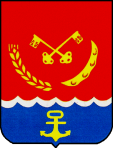 Российская ФедерацияГЛАВА  МИХАЙЛОВСКОГО  РАЙОНААМУРСКОЙ  ОБЛАСТИПОСТАНОВЛЕНИЕ29.12.2018 № 801с. ПоярковоО внесении изменений впостановление главы района от 15.04.2013  № 421	В целях приведения соответствия нормативных – правовых актов главы района в соответствие действующему законодательствуп о с т а н о в л я ю:1.Внести в постановление главы района от 15.04.2013 № 421 «Об утверждении долгосрочной целевой программы «Развитие сельского хозяйства Михайловского района на 2016-2020 годы»  с учетом изменений от 04.06.2018 №325, следующие изменения:	1.1. В наименовании программы слова «на 2016-2020 годы» исключить.	1.2. Изложить программу «Развитие сельского хозяйства  Михайловского района» в новой редакции.2. Настоящее постановление подлежит размещению на официальном сайте администрации Михайловского района.3. Контроль заисполнением настоящего постановления оставляю за собой.	С.И.ЖуганВедущий специалист секторасельского хозяйства_________________А.В.КолодезниковаРуководитель  сектора сельского хозяйства________________Д.В.МозговойНачальник отдела  экономики,анализа и прогнозирования  ФЭУ_______________ Н.М.ВаранкинаРуководителясектора юридической работы__________________С.А.ТыринаДата: _____________ г.ПАСПОРТМуниципальной программы «Развитие сельского хозяйства Михайловского района»Социально-экономическая эффективность программных мероприятий.Объемы и источники финансирования программыПодпрограмма «Развитие сельского хозяйства»Паспорт подпрограммы2. Содержание проблемы отрасли агропромышленного комплексаАгропромышленный комплекс и его базовая отрасль - сельское хозяйство являются ведущими системообразующими сферами экономики района, формирующими агропродовольственный рынок, продовольственную и экономическую безопасность, трудовой и поселенческий потенциал сельских территорий.Михайловский район расположен в южной части Амурской области на юге Зейско-Бурейской равнины. Граничит на севере с Октябрьским, на северо-востоке с Завитинским, на востоке с Бурейским, на северо-западе с Тамбовским районами, на юге является государственной границей с КНР.На территории Михайловского района производством сельскохозяйственной продукции занимаются 57 хозяйств различных форм собственности. Из них 4 колхоза, 15 сельхозпредприятий, 17 – индивидуальных предпринимателя, 21 - крестьянское – фермерское хозяйство, одна ученическая бригада, 6004 личных подворий граждан.В экономике района ключевой отраслью является сельское хозяйство. Объем производства сельскохозяйственной продукции в структуре материальных отраслей экономики района занимает 71 %.Посевная площадь во всех категориях хозяйств в 2016 году составила 143.8  тыс. га, в том числе зерновых культур 29,1 тыс. га, сои – 114.8 тыс. га, и кормовых культур 3,5 тыс. га. В производстве картофеля и овощей   большой удельный вес занимают личные подсобные хозяйства граждан. До 2025 года   планируется довести  площадь посевов до  154,7 тыс. га, что в 1,08 раза  выше уровня  2016 года, при этом  в 1,8 раза увеличатся посевы  кормовых культур (5,1тыс. га), в 1,4 посевы зерновых культур (до 40 тыс. га). В растениеводстве,  по причине  резкого повышения цен на горюче-смазочные материалы, средств химизации, производство зерновых культур убыточно и не рентабельно.Рентабельным остается производство сои, за счет востребованности её на рынке. За  последние три года  увеличение посевных площадей составило 35% или 45 тыс. га. К 2025 году планируется увеличить посевы сои до 108,3 тыс. га.Для эффективного возделывания зерновых культур и сои необходимо применение семян высокоурожайных сортов, средства защиты растений, минеральных удобрений, наличие современного оборудования для первичной переработки и зернохранилищ. На базе  крупных хозяйств района  (производственные участки ООО «Агрокомплекс»,  ООО «Михайловское»,  АО МТС «Амур»)  ведется внедрение технологии нулевой обработки почвы, с применением  средств химической защиты растений, что способствует  росту урожайности зерновых и сои при минимальных затратах.За 2016 год химическая прополка посевов проведена на 128.5тысяч гектаров или 95% всей посевной площади. В 2016 году средняя урожайность зерновых культур составила 19,7 ц/га, что на 8 ц/га выше уровня 2012 года, урожайность  сои – 11,5 ц/га, выше на 1,2 ц/га.Основными задачами развития  животноводства является возрождение общественного сектора, улучшения системы кормопроизводства, использование новейших достижений селекционной работы, создания условий для рентабельной работы отрасли. На начало 2017 года во всех категориях хозяйств насчитывалось 3,6 тысяч голов крупного рогатого скота, в том числе около 1,8 тыс. голов коров, 2,6 тысячи свиней, 17,8 тысяч голов птицы. За 2016 год во всех категориях хозяйств произведено животноводческой продукции: 3,6 тысяч тонн молока, 2,4 тысяч тонн мяса скота и птицы на убой (живом весе). По прежнему,  наибольший удельный вес производства,  приходится на личные подсобные хозяйства граждан: 95 %  молока, 80% мясо скота и птицы, 100% яиц.Экономические показатели деятельности сельскохозяйственных предприятий и их финансовое состояние  стабилизируются, но тем не менее характеризуются нехваткой собственных оборотных средств, для сезонного  финансирования производства, высокой кредиторской задолженностью. На протяжении последних 3 лет все  хозяйства района работают  с прибылью, в 2016 году доля прибыльных сельхозпредприятий составляет 100%. С наибольшей прибылью сработали АО МТС «Амур» - 11,8 млн. руб., ПСК «Чесноковский» - 5,1 млн. руб., из фермерских хозяйств КФХ «Ринг».- 20,2 млн. руб. В этих хозяйствах хорошо налажена организация труда и своевременная оплата.В 2016 г. приобретено сельскохозяйственной техники на сумму 472.9 млн. руб. - это 23 ед. трактора , 24 ед. зерноуборочных комбайнов, 20 ед. посевного комплекса.  Активно ведется закуп сельскохозяйственного  оборудования. Это- культиваторы, дискаторы, опрыскиватели, сеялки. Инвестиции, вложенные в 2016 году в развитие агропромышленного комплекса района, сложились из бюджетных средств областного и районного уровней. На приобретение элитных семян и средств химизации, на производство и реализацию молока, на компенсацию части затрат по страхованию урожая, на возмещение процентной ставки по кредитам. В поле постоянного внимания Администрации района находится развитие ЛПХ граждан района. В районе налажен закуп излишков сельхозпродукции. Закупом молока занимаются 1 сборщиков молока. Большая часть молока поступает на Хладокомбинат.          В настоящее время остро стоит проблема повышения активности сельского населения и стимулирования развития малых и средних форм агробизнеса - крестьянских (фермерских) хозяйств и личных подсобных хозяйств. Для сельского населения одним из важнейших источников жизнедеятельности является ведение личного подсобного хозяйства. Социальная обстановка в сельскохозяйственном производстве и прежде всего низкий уровень заработной платы, отсутствие жилья, отвечающего современным требованиям, не позволяют обеспечить стабильный приток в аграрный комплекс профессионально подготовленных, квалифицированных работников. Среднемесячная заработная плата работников сельхозпредприятий в 2016 году составляла 24 000 рублей. В районе остро встает проблема кадрового обеспечения.          Основными причинами относительно медленного развития сельского хозяйства являются:    низкие темпы обновления основных производственных фондов и воспроизводства природно-экологического потенциала;    неблагоприятные условия функционирования сельского хозяйства прежде всего из-за диспаритета цен на сельскохозяйственную продукцию и потребляемые в производстве материально-технические ресурсы;   финансовая неустойчивость отрасли, обусловленная недостаточным притоком частных инвестиций, слабым развитием страховой деятельности;   дефицит квалифицированных кадров, вызванный низким уровнем и качеством жизни в сельской местности.В целях создания необходимых условий для устойчивого и эффективного функционирования сельского хозяйства, развития конкурентоспособного сельскохозяйственного сектора экономики района разработана настоящая подпрограмма, которая определяет приоритетные направления развития сельского хозяйства района на период до 2025 года.3. Основные цели и задачи подпрограммы с указанием сроков и этапов ее реализации.Целью подпрограммы на 2016-2025 годы являются:- обеспечение устойчивого роста производства сельскохозяйственной продукции и улучшение качества жизни населения;Для достижения этих целей необходимо решение основных задач:- стимулирование роста  производства основных видов продукции;- поддержка  малых  форм хозяйствования; - повышение уровня рентабельности в сельском хозяйстве для обеспечения его устойчивого развития;В результате реализации подпрограммы показатели социально-экономического развития сельского хозяйства области значительно улучшатся.Площадь посевов  под зерновые культуры возрастет до 40 тыс. га, средняя урожайность – до 15 ц/га, валовой сбор зерна до 60,4,0 тыс. тонн. Увеличение производства продукции растениеводства напрямую зависит от технологического обновления парка сельскохозяйственных машин. Всего за период реализации программы будет приобретено 86 тракторов, 108 зерноуборочных комбайнов, 25 энергонасыщенных комплексов, 5 кормоуборочных комбайнов. К 2025 году  обновление машинно-тракторного парка с учетом списания техники составит: тракторов – 28%, зерноуборочных комбайнов – 40% к уровню 2016 года.Кроме того, рост объема производства продукции сельского хозяйства будет обеспечен за счет роста объемов производства в животноводстве на основе использования современного технологического оборудования при модернизации животноводческих комплексов и ферм, а также за счет наращивания поголовья животных. На базе крестьянско-фермерских хозяйств «Бойко Т.С.» в 2018 году  планируется  строительство семейных ферм  на 200 голов МКР. К 2025 году планируется  довести производство молока до 4.5 тыс. тонн, что на 2,0 тыс. тонн выше уровня 2012 года.Повышение эффективности работы аграрного сектора экономики во многом зависит от обеспечения кадрами новой формации с высоким уровнем общей культуры, профессионализма, экономической и правовой грамотности, способными внедрять новые технологии и организационные структуры производства.4. Объемы и источники  финансированияСистема подпрограммных мероприятий на 2016-2025 годы приведена в приложении № 1.4.1. Основные направления развития растениеводстваВ настоящее время растениеводство – ведущая  отрасль района, валовое производство продукции  растениеводства составляет 71% в общем объеме производства продукции сельского хозяйства. В 2016-2025 годах предполагается наращивание производства основных  видов  растениеводческой продукции путем:- совершенствования структуры посевных площадей на основе повышения удельного веса кормовых, оптимизации площадей зерновых культур и сои;- воспроизводства семенного материала высшей репродукции для этого площадь, засеваемая элитными семенами должна составлять не менее 10 процентов общей площади посевов, позволяющей обеспечить внедрение новых сортов, адаптированных к  природно-климатическим  условиям района;- обеспечения возврата в оборот  неиспользуемых пахотных земель, освоение залежных земель;- реализации мер по воспроизводству почвенного плодородия на основе расширения посевов многолетних  трав, сидеральных культур, запашки соломы в качестве удобрения и прочих мероприятий;- обеспечения обновления машинно-тракторного парка, перехода на энерго- и ресурсосберегающие технологии возделывания сельскохозяйственных культур с использованием техники нового поколения отечественного и зарубежного производства;- повышения эффективности мероприятий по защите растений от сорняков, вредителей и болезней;- обучение трактористов-машинистов агротехнике возделывания сельскохозяйственных культур.В результате реализации всего комплекса мероприятий к 2025 году площадь  посевов  под зерновыми культурами возрастет до 40 тыс. га, средняя урожайность составит 15,1 ц/га, валовой сбор зерна  - 60,4 тыс. тонн.К 2025 году площадь посева сои составит 108,2 тыс. га, урожайность – 12,5 ц/га, производство возрастет до 135 тыс. тонн сои в год.Основополагающими мероприятиями  по развитию растениеводства на период до 2025 года являются полный  перевод на принципы  интенсификации при максимальной  экономии энергии и других ресурсов, к ведению этой отрасли на строго  научной основе  совершенствования зональной системы земледелия.	ЗерноВажнейшей проблемой в сельском хозяйстве района является увеличение  производства зерна, как на продовольственные, так и на кормовые цели. К 2025 году  производство зерна  необходимо довести до 60,4 тыс. тонн в год. В 2016 году произведено зерна 56.9 тыс. тонн. Сдерживает рост производства зерна низкая урожайность,  на которую  в значительной мере влияет недостаток внесения минеральных удобрений. Так, в 2016 году под посевы  зерновых культур минеральных удобрений внесено  в количестве 2260 тонн действующего вещества, при минимальной потребности 2400 тонн действующего вещества, что меньше  на 340 тонн общей потребности. Высокая цена удобрений не позволяет сельхозтоваропроизводителям  приобретать  их в полном объеме. В 2016 году  стоимость 1 тонны аммиачной селитры составила 28 тыс. рублей за тонну, одной тонны аммофоса 30,0 тыс. рублей.Для стабилизации роста производства зерна требуется:- повысить уровень семеноводства  для обеспечения всех хозяйств района сортовыми семенами высших репродукций;- совершенствовать сорторазмещение зерновых культур с учетом не только агроклиматических условий зоны, но и материально-технических возможностей хозяйств, для сортов интенсивного возделывания;- увеличить  в 2 раза применение  минеральных удобрений;- обновить машинно-тракторный парк, внедрить в производство высокопроизводительные полевые комплексы, что позволит увеличить  площади зерновых культур, своевременно и  качественно  выполнять  весь комплекс полевых работ в оптимальные сроки;- шире внедрять  применение ресурсосберегающих технологий.СояВ последние годы в районе наблюдается увеличение посевных площадей, урожайности и  объемов валового производства сои, этой высокобелковой масличной культуры.В 2016 году  валовое производство сои в районе составило 116.5 тыс. тонн, а урожайность  - 11,5 ц/га. Для реализации  программы к 2025 году валовое производство сои необходимо довести до 135 тыс. тонн, за счет увеличения посевных площадей.Для увеличения производства сои необходимо осуществление следующего комплекса их мер:- использование районированных высокоурожайных сортов; - повышение уровня семеноводства в хозяйствах всех  организационно-правовых форм,  обновление машин для очистки семян;- совершенствование сорторазмещения сои с учетом материально-технических возможностей хозяйств;- применение научно обоснованных севооборотов с использованием многолетних трав и паров, с удельным весом сои в структуре посевных площадей не выше 70%;- применение интегрированной системы защиты  посевов от сорняков, болезней и вредителей;- размещение сои по хорошо обработанному пласту многолетних трав, в также ранней зяби, обработанной по типу полупара;-проведение глубокого безотвального рыхления не менее одного раза за ротацию севооборота;- применение системы удобрений с учетом естественного плодородия почв. Проведение предпосевной обработки всего посевного  материала сои  молибденовыми и бактериальными препаратами;- качественное и в агротехнические сроки выполнение всех  технологических операций на основе улучшения технологического обеспечения.Картофель и овощи.Производство картофеля и овощей – одна из главных задач в обеспечении района  и области  продуктами питания.Основными производителями этих сельскохозяйственных культур в районе являются  граждане, ведущие  личное подсобное хозяйство. На их долю  приходится более 98% и 99% от всего объема производства картофеля и  овощей соответственно.Производство картофеля к 2025 году  в районе предстоит увеличить  до 10.5 тыс. тонн (с учетом населения).Основными задачами  картофелеводства являются:- внедрение в производство новых, хорошо приспособленных  к местным почвенно-климатическим условиям высокоурожайных сортов, с высокой оценкой товарности и лежкости семенного материала;-внедрение научно и экологически обоснованных севооборотов для хозяйств  с различной  формой собственностью;- внедрение  механизированной грядовой  технологии возделывания картофеля;-применение  интегрированной  системы химической защиты  посевов;- создание материально-технической базы для производства и хранения  семенного и продовольственного картофеля.Производство овощных культур к 2025 году  планируется довести до 2,5 тыс. тонн (с учетом населения). Выполнение комплекса мер по ведению овощеводства в районе будет направлено на повышение урожайности и снижению  себестоимости овощей за счет:- внедрения интенсивных технологий возделывания овощей в открытом и защищенном грунте на базе высокопродуктивных сортов с использованием современных  средств защиты и стимуляторов роста;Разработки приемов и технологий, обеспечивающих сохранение их качества;- расширение ассортимента овощных культур.В настоящее время имеет место  проблемы сбыта картофеля и овощей, особенно в частном секторе. Таким образом, увеличение  производства  картофеля и овощей предопределяет  создание в районе  сельскохозяйственного потребительского кооператива по заготовке, хранению, переработке и реализации  данной продукции.    Кормопроизводство.Одним из основополагающих факторов развития животноводства, повышения его продуктивности и валового производства является улучшение кормовой базы.Из-за высокой стоимости комбикорма сократилось производство мяса и  птицы в личных подсобных хозяйствах граждан, где производится основная  часть мяса и  яиц.Главными задачами полевого и лугового кормопроизводства являются дальнейшее совершенствование и осуществление комплекса мероприятий, обеспечивающих  устойчивое развитие  отрасли, повышение продуктивности  кормовых культур, внедрение ресурсосберегающих, экологически безопасных технологий их выращивания. Для решения  производства кормов предусмотренных программой, необходимо  существенно перестроить структуру  кормового клина.В целях увеличения объемов производства кормов и улучшения плодородия почв в структуре  площадей кормовых культур посевы однолетних и многолетних трав должны составлять соответственно 30-40%  и 60-70% и базироваться на возделывании злаковых  трав и злаково-бобовых  травосмесей. Увеличится площадь  посевов кукурузы на силос и суданской травы, производство фуражного зерна кукурузы, что позволит сбалансировать рацион  кормления  скота по незаменимым  аминокислотам, повысит энергетическую  ценность  концентратов.Повышение плодородия почв.Естественное  плодородие почв в среднем может обеспечить получение урожайности зерновых культур и сои на уровне 5 ц/ га. С целью  определения  состояния  почвенного плодородия проводят  агрохимическое  обследование  земель сельскохозяйственного назначения в соответствии с трехлетним циклом. Результаты обследования становятся базой для разработки проектно-технологической документации и рекомендаций по применению  минеральных и  органических удобрений, химических мелиорантов.Необходимость проведения работ по повышению  плодородия почв связана с дальнейшим  ростом сельскохозяйственного производства. Для этого требуется  неукоснительное соблюдение технологий производства, внесение измельченной соломы, увеличение объемов применения химических и биологических средств для борьбы с вредителями, болезнями и сорняками. В 2016 году химическая прополка  была проведена на 100% зерновых и 110 %  от посевов сои.  Хозяйства оценили  эффективность  применения средств  защиты растений, невзирая на их  растущую стоимость.Обеспеченность зерновыми дворами.На сегодняшний день зерновые дворы сохранились и работают в 14 хозяйствах района. Их оборудование осталось на уровне 80-х годов. В 2012 году два хозяйства произвели реконструкцию зерновых дворов (ПСК «Чесноковское», одно предприятие АО МТС «Амур» завершило строительство нового зерноочистительно-сушильного  комплекса. В 2016 году планируется реконструкция зерновых дворов в хозяйствах «Горлово», «Никольское». Для обеспечения растущего  производства  зерновых культур и сои к 2025 году требуется  довести обеспеченность  складскими помещениями до 50%.4.2. Основные направления развития животноводстваПлощадь территории района составляет 3 тыс. кв. км или 0,8% территории области. В районе 11 муниципальных образований, включающих 29 сельских населенных пункта, с численностью населения –13,0 тыс. человек или 1,8% от численности области. В районном центре – с. Поярково проживает более 7,0 тыс. человек или 53% от общей численности района. Миграционный отток населения района - 138 человек, что составляет 1% районной численности населения. Уровень занятости населения трудоспособного возраста 60,7%.На территории района зарегистрировано 67 организаций и 219 индивидуальных предпринимателя, все хозяйствующие субъекты малого и среднего предпринимательства.Сельское хозяйство является основным сектором экономики района, в котором производится более 70% от объема валовой продукции района. Сельским хозяйством занято 54 хозяйства разных форм собственности и 4875 ЛПХ. Площадь сельскохозяйственных угодий района составляет 201,5 тыс. га, в том числе пашни – 154,7 тыс. га. Пашня используется на 92%, площадь залежных земель – 3,8 тыс. га. Численность поголовья крупного рогатого скота снизилась на 3% и  составила 3,6 тыс. голов, птицы на 3% - 24,3 тыс. голов, поголовье свиней возросло на 10% – 3,5 тыс. голов. На 10% снизилось производство мяса и молока и составило 2,5 тыс. тонн и 7,3 тыс. тонн соответственно, производство яиц на 6,7% - до 2,7 млн. штук. В Михайловском районе работает 6 пунктов искусственного осеменения сельскохозяйственных животных в 6 сельских поселений из 11, для обслуживания маточного поголовья в личных подсобных хозяйствах граждан.За 2015 год в ЛПХ района было искусственно осеменено 85 голов коров, охват составил 5 % от общего маточного поголовья КРС.Объем инвестиций в основной капитал ежегодно сокращается по итогам 2015 года инвестировано 53,9 млн. рублей. 4.2.1 Потенциал и проблемы развития животноводства районаРазвитие животноводства района в сельскохозяйственном производстве характеризуется следующими факторами:значительный удельный вес производства продукции животноводства сосредоточен в личных подсобный хозяйств;старение населения и миграционный отток молодежи из сельской местности;При этом сдерживающими факторами дальнейшего развития животноводства является: практически 100% использование земельных ресурсов и невозможность организации новых КФХ для развития собственного дела;отсутствие устойчивой положительной динамики в животноводстве;незначительное количество крупных сельскохозяйственных производств, из 54 сельхоз производителей 2 являются крупными: ООО «Амурагрокомплекс», ООО «Михайловское» (которые не занимаются животноводством);слабое развитие кооперации в сфере производства и реализации сельскохозяйственной продукции и заготовки кормов.отсутствие квалифицированных кадров.4.2.2. Цели, задачи, приоритеты и принципы реализации мероприятийВыявленные проблемы животноводства Михайловского района требуют решить ряд задач, направленных на их решение. Для их достижение необходимо решение следующих задач:обеспечение занятости населения за счет развития сельскохозяйственного потенциала и сельскохозяйственного производства;создание условий для развития экономики, в том числе малого и среднего предпринимательства;преодоление негативных миграционных тенденций и устойчивый рост численности постоянного населения в населенных пунктах района;обеспечение эпизоотического благополучия по особо опасным и карантинным болезням животных;создание системы мотивации органов местного самоуправления области, субъектов предпринимательской деятельности и некоммерческих организаций, направленной на развитие района.Для достижения поставленных задач необходимо:привлечение сельхозорганизаций района  к ведению животноводства в данных организациях;расширения и увеличения объемов продукции животноводства, в том числе за счет личных подсобных хозяйств граждан;развития кооперации в районе;100% охват искусственного осеменения маточного поголовья КРС в ЛПХ района;привлечение КФХ к участию в грантовой поддержке на развитие семейных животноводческих ферм на базе КФХ.4.2.3. Описание системы программных мероприятийВ Амурской области в области сельского хозяйства реализуется государственная программа «Развитие сельского хозяйства и регулирование рынков сельскохозяйственной продукции, сырья и продовольствия Амурской области», в районе разработана и принята аналогичная программа «Развитие сельского хозяйства Михайловского района на 2016-2025 годы».  Государственной программой области «Развитие сельского хозяйства и регулирование рынков сельскохозяйственной продукции, сырья и продовольствия Амурской области» предусмотрены следующие мероприятия, направленные на решение выше перечисленных задач:«Поддержка начинающих фермеров (гранты)», осуществляемая на конкурсной основе в целях создания и развития на территории сельских поселений и межселенных территориях области крестьянских (фермерских) хозяйств за счет грантов на создание и развитие крестьянских (фермерских) хозяйств или предоставления единовременной помощи на бытовое обустройство начинающих фермеров;Гранты на создание и развитие крестьянских (фермерских) хозяйств предоставляются на:приобретение земельных участков из земель сельскохозяйственного назначения;разработку проектной документации для строительства (реконструкции) производственных и складских зданий, помещений, предназначенных для производства, хранения и переработки сельскохозяйственной продукции;приобретение, строительство, ремонт и переустройство производственных и складских зданий, помещений, пристроек, инженерных сетей, заграждений и сооружений, необходимых для производства, хранения и переработки сельскохозяйственной продукции, а также их регистрацию;строительство дорог и подъездов к производственным и складским объектам, необходимым для производства, хранения и переработки сельскохозяйственной продукции;подключение производственных и складских зданий, помещений, пристроек и сооружений, необходимых для производства, хранения и переработки сельскохозяйственной продукции, к инженерным сетям – электрическим, водо-, газо- и теплопроводным сетям, дорожной инфраструктуре;приобретение сельскохозяйственных животных;приобретение сельскохозяйственной техники и инвентаря, грузового автомобильного транспорта, оборудования для производства и переработки сельскохозяйственной продукции;приобретение семян и посадочного материала для закладки многолетних насаждений;приобретение удобрений и ядохимикатов.Единовременная помощь на бытовое обустройство начинающих фермеров предоставляется на:приобретение, строительство и ремонт собственного жилья, в том числе погашение основной суммы и процентов по банковским кредитам (ипотеке), привлеченным для его приобретения;приобретение одного грузопассажирского автомобиля;приобретение и доставку предметов домашней мебели, бытовой техники, компьютеров, средств связи, электрических и газовых плит, инженерного оборудования, установок для фильтрации воды, бытовых водо-, тепло- и газоустановок, септиков, устройств для водоподачи и водоотведения;подключение жилья к газовым, тепловым и электрическим сетям, сетям связи, Интернету, водопроводу и канализации.«Поддержка развития семейных животноводческих ферм на базе крестьянских (фермерских) хозяйств» осуществляемая на конкурсной основе в целях создания и развития на территории сельских поселений и межселенных территориях области крестьянского (фермерского) хозяйства за счет грантовой поддержки. Гранты на развитие семейной животноводческой фермы предоставляются на:разработку проектной документации строительства, реконструкции или модернизации семейных животноводческих ферм;строительство, реконструкцию или модернизацию семейных животноводческих ферм;строительство, реконструкцию или модернизацию производственных объектов по переработке продукции животноводства;комплектацию семейных животноводческих ферм и объектов по переработке животноводческой продукции оборудованием и техникой, а также их монтаж;покупку сельскохозяйственных животных.3. «Возмещение части процентной ставки по долгосрочным, среднесрочным и краткосрочным кредитам, взятым малыми формами хозяйствования». Мероприятие осуществляется посредством предоставления субсидии на возмещение части процентной ставки по долгосрочным, среднесрочным и краткосрочным кредитам, взятым малыми формами хозяйствования: гражданам, ведущим личное подсобное хозяйство; крестьянским (фермерским) хозяйствам; сельскохозяйственным потребительским кооперативам.4. «Оказание несвязанной поддержки сельскохозяйственным товаропроизводителям в области растениеводства» осуществляется посредством предоставления субсидии сельскохозяйственным товаропроизводителям (за исключением граждан, ведущих личное подсобное хозяйство).5. «Возмещение части затрат на 1 килограмм реализованного и (или) отгруженного на собственную переработку молока», осуществляется посредством предоставления поддержки сельскохозяйственным товаропроизводителям (за исключением граждан, ведущих личное подсобное хозяйство), занимающимся производством и реализацией молокаВ рамках данной государственной программы области могут предусматриваться иные субсидии, которые будут предоставляться на конкурсной основе на другие направления, с целью развития инвестиционной деятельности в сфере сельскохозяйственного производства.Кроме того, Федеральным законом «Об особенностях предоставления гражданам земельных участков, находящихся в государственной или муниципальной собственности и расположенных на территории субъектов Российской Федерации, входящих в состав Дальневосточного федерального округа, и о внесении изменений в отдельные законодательные акты Российской Федерации» от 01.05.2016 №119-ФЗ и Законом Амурской области «О бесплатном предоставлении в собственность граждан земельных участков на территории Амурской области» от 10.02.2015 №489-ОЗ в части предоставления в безвозмездное пользование земельных участков, находящихся в государственной или муниципальной собственности, площадь которых не превышает 1 га. Перечисленные меры государственной поддержки позволят эффективно реализовать следующие мероприятия:- реконструкция и модернизация ферм мясо-молочного направления;- создание  кооперативов по закупу и реализации излишков сельхозпродукции  ЛПХ, включая излишков отрасли  животноводства;- рост поголовья скота во всех категориях хозяйств;- рост производства животноводческой продукции.4.2.4. Ресурсное обеспечение	Ресурсное обеспечение предусматривается за счет федеральных, областных и муниципальных средств, а также внебюджетных источников финансирования. 4.2.5.Ожидаемый результатВ результате выполнения мероприятий к 2025 году будет обеспечено достижения следующих результатов:1. Строительство и реконструкция 4 ферм на базе КФХ (семейные животноводческие фермы) мясного и молочного направлений на территории района за счет чего маточное поголовье крупного рогатого скота увеличится на 400 голов, производство мяса на 59 тонн, молока - на 460 тонн или прирост к уровню 2015 года по поголовью на 11%, по производству мяса на 3 %, молока на 8,5 % в соответствии.2. Открытие 4 новых пунктов искусственного осеменения на территориях Калининского, Воскресеновского, Чесноковского и Дубовского сельсоветов, что позволит увеличить охват до 1000 голов маточного поголовья КРС или 100 % к общему поголовью  в ЛПХ.3. Создание 1 кооператива по заготовке и реализации кормов для хозяйств всех форм собственности (включая ЛПХ), занимающихся развитием животноводства.4. Создание 1 кооператива по закупу и реализации излишков сельхозпродукции  ЛПХ, включая излишков продукции отрасли  животноводстваОдним из важнейших приоритетов развития животноводства района является  восстановление потенциала сельскохозяйственных организаций, специализирующихся на молочном и мясном скотоводстве.Важнейшая задача программы – снижение убыточности и обеспечение рентабельности животноводческого производства, которая должна быть решена за счет  максимального использования  следующих факторов:- совершенствование кормовой базы, оптимизации рационов кормления и условий содержания скота;- интенсивного ведения селекционно-племенной работы, стимулирования  использования ее результатов хозяйствами, повышение генетического потенциала;- улучшения  породных качеств крупного рогатого скота за счет работы пунктов искусственного осеменения.Получателями субсидии на содержание маточного поголовья крупного рогатого скота в личных подворьях граждан являются граждане, ведущие личное подсобное хозяйство, сохранившие либо увеличившие численность маточного поголовья крупного рогатого скота по состоянию на 1 января текущего года к уровню 1 января прошлого года.Реализация данного направления позволит к 2025 году:- увеличить производство молока в КФХ и ЛПХ до 9 тыс. тонн в год (Приложение 3);- увеличить численность коров в личных подсобных хозяйствах граждан до 4.5 тыс. голов (Приложение №2)Развитие свиноводства.Высокие расходы на корма для свиней, низкая  продуктивность имеющихся  животных привели к сокращению поголовья свиней личных подсобных хозяйствах граждан. На изменение сложившейся  ситуации могут повлиять:- создание кооперативов по заготовки кормов.4.3. Поддержка  малых форм хозяйствованияЗа годы рыночных преобразований крестьянские (фермерские) и личные подсобные хозяйства стали неотъемлемой частью сельской экономики и народного хозяйства в целом.В последние годы наблюдается тенденция к увеличению числа вновь создаваемых крестьянских (фермерских) хозяйств, индивидуальных предпринимателей, занимающихся сельскохозяйственным производством. На 01.01.2017 года в Михайловском районе  действовали 21 крестьянских (фермерских) хозяйств и 17 индивидуальных предпринимателей, занимающихся сельскохозяйственным производством.Учитывая серьезный вклад в экономику отрасли, развитие малых форм хозяйствования в сельской местности является важнейшим условием обеспечения устойчивости развития сельских территорий.Целями подпрограммы является поддержание и дальнейшее развитие сельскохозяйственной деятельности малых форм хозяйствования и улучшение качества жизни в сельской местности.Для достижения указанных целей необходимо решить следующие задачи:-создание условий для увеличения количества субъектов малых форм хозяйствования в сельской местности;-развитие крестьянских (фермерских) хозяйств, в том числе семейных животноводческих ферм;- обеспечение доступа малых форм хозяйствования к субсидируемым кредитам банков и займам сельскохозяйственных потребительских кредитных кооперативов;-повышение уровня доходов сельского населения.В рамках основного мероприятия по поддержке начинающих фермеров осуществляется предоставление грантов на создание и развитие крестьянских (фермерских) хозяйств, создание и развитие семейных животноводческих ферм, оформление земельных участков в собственность крестьянских (фермерских) хозяйств  основных мероприятий подпрограммы "Поддержка начинающих фермеров" и "Развитие семейных животноводческих ферм на базе крестьянских (фермерских) хозяйств" в 2016 - 2025 годах. К 2025 году планируется поддержать не  менее 6 начинающих фермеров в осуществлении проектов создания и развития  своих ферм, и  строительство и реконструкцию 3 семейных животноводческих ферм, что позволит не только нарастить  производство продукции, но и трудоустроить не менее 18 человек.План мероприятий по развитию животноводства на территории Михайловского района на 2016-2025 годы.4.4. Прочие мероприятияК  прочим мероприятиям  по развитию агропромышленного комплекса Михайловского района, относится:- организация трудового соревнования;- уничтожение сырьевой базы конопли, являющейся  производной  для изготовления наркотиков.Проведение трудового соревнования. В целях стимулирования увеличения производства сельскохозяйственной продукции, повышения ее качества и конкурентоспособности на продовольственном рынке ежегодно проводится трудовое соревнование  работников агропромышленного комплекса района.В трудовом соревновании принимают участие сельскохозяйственные предприятия всех форм собственности, крестьянско-фермерские хозяйства, животноводческие фермы, полеводческие бригады, работники основных профессий.Проведение вышеперечисленных мероприятий позволит активизировать трудовую  и общественную инициативу работников АПК, стимулировать увеличение производства сельскохозяйственной продукции и его качества.Уничтожение сырьевой базы конопли.На территории Михайловского района дикорастущая конопля произрастает  на площади в пределах 236 га.  При этом конопля не только засоряет посевы, но и произрастает как дикорос так, что естественный ареал ее довольно трудно выделить. Основные очаги произрастания дикорастущей конопли находятся на землях поселений, как правило, это заброшенные фермы. Растение предпочитает плодородные почвы, засоряет посевы культурных растений, широко произрастает по обочинам дорог, насыпям, полосам отчуждения, залежам, балкам, в садах и огородах и в других местах  В благоприятных условиях растения могут достигать высоты 3 метра. В почве семена сохраняют всхожесть до 40 лет. Соответственно на обработанных очагах произрастания дикорастущей конопли на следующий год всходы появляются вновь. Следовательно, работы по уничтожению дикорастущей конопли следует производить ежегодно химическим путем как наиболее эффективным. Обработка механическим способом (перепашка, дискование) только усугубит проблему, повысив дружность всходов дикорастущей конопли. Ежегодно химическим способом уничтожается не менее 30% площадей дикорастущей конопли. Произрастание дикорастущей конопли приводит к совершению преступлений. Все наркотики являются производными дикорастущей конопли.Задача программы:выявление на территории района  мест произрастания дикорастущих наркосодержащих растений и их уничтожение.Реализация данного мероприятия осуществляется сельскими поселениями района за счет иных межбюджетных трансфертов передаваемых муниципальным районом в порядке установленном в приложении № 4к подпрограмме.5. Ожидаемые результатыРеализация программы осуществляется Администрацией Михайловского района.Реализация мероприятий подпрограммы  осуществляется на основе заключения соглашений между Министерством сельского хозяйства Амурской области и администрацией Михайловского района. Механизм реализации программы предусматривает использование различных форм и методов государственного регулирования:- на федеральном уровне осуществляется финансирование программ и мероприятий по развитию сельского хозяйства из средств федерального бюджета;- на областном уровне осуществляется финансирование программ и программных мероприятий из средств областного бюджета;- на районном уровне осуществляется финансирование программных мероприятий из средств районного бюджета.Реализация мероприятий программы позволит:- увеличить производства зерна -  до 60,4 тыс. тонн;- увеличить  производство сои  - до 135 тыс. тонн;- увеличить производство картофеля – до 10.5 тыс. тонн- увеличить  производство овощей – до 2,5  тыс. тонн;- увеличить  производство молока – до 9 тыс. тонн;- увеличить производство мяса – до 2,9 тыс. тонн;- создать  6 крестьянских (фермерских) хозяйств;- построить и реконструировать  3 семейные животноводческие фермы;- пополнить  машинно-тракторный парк  86 тракторами, 108 зерноуборочными комбайнами, 25 комплексами;- обеспечить достижение целей, выполнение задач и показателей программы и основных мероприятий;6. Организация управления реализацией подпрограммыи контроль за ходом ее выполненияУправление реализацией программы осуществляется администрацией Михайловского района.Сектор сельского хозяйства администрации Михайловского района обеспечивает согласованность действий по реализации программных мероприятий, целевому и эффективному использованию средств федерального, областного, районного и внебюджетных источников.Реализация мероприятий программы осуществляется на основе заключенных соглашений между министерством сельского хозяйства области, органами местного самоуправления и хозяйствующими субъектами.Сектор сельского хозяйства администрации Михайловского района представляет отделу экономики, анализа и прогнозирования ФЭУ   администрации района ежеквартальные, годовые и итоговые отчеты о ходе и результатах реализации программы и эффективности использования бюджетных средств.Порядок и условия предоставления муниципальной  поддержки из районного бюджета ежегодно утверждаются постановлениями главы района. 7. Оценка эффективности  реализации подпрограммыРеализация  подпрограммы позволит:
          1) повысить плодородие почв, увеличить посевные площади сельскохозяйственных культур, сократить выбытие сельскохозяйственных угодий, в том числе пашни;
         2) на каждый вложенный, на приобретение семян высших репродукций  рубль,    получить 2 рубля чистой прибыли, так как посев высококачественными семенами районированных сортов даст урожай на 25% выше, чем посев несортовыми семенами;
3) применение  машин  нового  поколения,  необходимых для агропромышленного  комплекса района,  что позволит снизить эксплуатационные затраты,  расход топлива в 1,6 раза, обеспечить повышение урожайности и качества сельскохозяйственных культур, снижение их себестоимости, выполнение сельскохозяйственных работ в оптимальные агротехнические сроки;
      4) увеличить  численность  поголовья  крупного  рогатого  скота   мясного направления  к  2025 году   до 4,5 тыс. голов.
СИСТЕМА ПРОГРАММНЫХ МЕРОПРИЯТИЙ объёмы и источники их финансированияПоголовье крупного рогатого скота, свинейПроизводство продукции животноводства на 2016-2025гг.ПОРЯДОКПРЕДОСТАВЛЕНИЯ ИНЫХ МЕЖБЮДЖЕТНЫХ ТРАНСФЕРТОВ, БЮДЖЕТАМ СЕЛЬСКИХ ПОСЕЛЕНИЙ МИХАЙЛОВСКОГО РАЙОНА НА УНИЧТОЖЕНИЕ СЫРЬЕВОЙ БАЗЫ КОНОПЛИ, ЯВЛЯЮЩЕЙСЯ ПРОИЗВОДНОЙ ДЛЯ ИЗГОТОВЛЕНИЯ НАРКОТИКОВ	1. Настоящий Порядок устанавливает цели, условия и правила предоставления и расходования иных межбюджетных трансфертов, выделяемых бюджетам сельских поселений района (далее – сельские поселения) из районного бюджета на проведение мероприятий по уничтожению сырьевой базы конопли, являющейся производной для изготовления наркотиков, по программе «Развитие сельского хозяйства Михайловского района» (далее программа).	2. Иные межбюджетные трансферты предоставляются и расходуются в целях реализации мероприятий по уничтожению сырьевой базы конопли, являющейся производной для изготовления наркотиков, на территориях сельских поселений.	3. Главным распорядителем бюджетных средств по предоставлению иных межбюджетных трансфертов является администрация Михайловского района (далее - Администрация).	4. Условиями предоставления и расходования иных межбюджетных трансфертов являются:	а) представление в Администрацию информации о наличии на территории сельского поселения площадей произрастания дикорастущей конопли, заверенной главой (главой администрации) сельского поселения;	б) заключение между сельскими поселениями и Администрацией соглашения о взаимодействии по реализации программы по форме, установленной Администрацией (далее - Соглашение);	5. Критерием отбора сельских поселений является наличие на территории сельского поселения площадей произрастания дикорастущей конопли.	6. Администрация осуществляет отбор сельских поселений в соответствии с условиями и критериями отбора, установленными в пунктах 4 и 5 настоящего Порядка, для предоставления иных межбюджетных трансфертов.	7. Распределение иных межбюджетных трансфертов осуществляется исходя из площадей произрастания дикорастущей конопли на территориях сельского поселения и объема иных межбюджетных трансфертов, выделенных в соответствующем финансовом году, и определяется по формуле:Сi  = (С общ / Sобщ) * Siгде:i – сельские поселения, на территории которых располагается сырьевая база конопли, являющаяся производной для изготовления наркотиков;.Сi- объем иных межбюджетных трансфертов, выделенный бюджету i-му сельскому поселению в соответствующем финансовом году (тыс. рублей);Собщ- общий объем иного межбюджетного трансферта, выделяемого бюджетам сельских поселений на реализацию программы в соответствующем финансовом году (тыс. рублей);Si- площадь произрастания дикорастущей конопли на территории сельского поселения в соответствующем году (га);Sобщ - общая площадь произрастания дикорастущей конопли на территории района в соответствующем году (га);Распределение субсидий между сельсоветами утверждается постановлением главы Михайловского района.	8. Администрация на основании утвержденного главой района распределения иных межбюджетных трансфертов в сроки и порядке, установленные Соглашениями, осуществляет в текущем финансовом году перечисление иных межбюджетных трансфертов на счета бюджетов сельских поселений.	9. Иные внебюджетные трансферты отражаются в доходах и расходах бюджетов сельских поселений по соответствующим кодам бюджетной классификации.	10. Сельские поселения представляют ежемесячно, не позднее 4 числа месяца, следующего за отчетным, администрации отчет об использовании средств иных межбюджетных трансфертов по форме согласно приложению к настоящему Порядку.	11. В случае нарушения целей и условий, установленных для предоставления иных межбюджетных трансфертов, данные средства подлежат возврату в районный бюджет.	12. Контроль за целевым использованием бюджетных средств осуществляет Администрация.	13. В случае отсутствия потребности сельского поселения в иных межбюджетных трансфертах в установленном размере, что подтверждается письменным обращением сельского поселения, неиспользованные иные межбюджетные трансферты подлежат возврату в доход районного бюджета и перераспределяются.	14. В случае увеличения в текущем году утвержденного объема бюджетных ассигнований на предоставление иных межбюджетных трансфертов осуществляется дополнительное распределение.	15. Перераспределение (дополнительное распределение) иных межбюджетных трансфертов осуществляется на основании письменных обращений сельских поселений о дополнительной потребности в иных межбюджетных трансфертов в соответствии с настоящим Порядком путем внесения изменений в постановление о распределении иных межбюджетных трансфертов.О предстоящем перераспределении (дополнительном распределении) иных межбюджетных трансфертов Администрация информирует сельские поселения не менее чем за 10 дней до окончания срока подачи документов для получения иных межбюджетных трансфертов.ОТЧЕТоб использовании иных межбюджетных трансфертов, выделяемого бюджетам сельских поселений на проведение мероприятий по уничтожению сырьевой базы конопли, являющейся производной для изготовления наркотиков, по программе"Развитие сельского хозяйства Михайловского района "____________________________________________(наименование сельского поселения)Глава администрации _______________________ сельсовета  ________________   ____________________           "____" _____________ 20__ г.                                                                                                                                                                            (подпись)                                              (Ф.И.О.)                                                                                                                                                              М.П.Соглашениео порядке  предоставления иных межбюджетных трансфертов на проведениемероприятий по уничтожению сырьевой базы конопли, являющейся производной для изготовления наркотиков по муниципальной программе «Развитие сельского хозяйства Михайловского района» в 201__ годус.Поярково				                                                  «___»__________20___ гАдминистрация Михайловского района, именуемый в дальнейшем «Администрация», в лице главы района Жугана Сергея Ивановича, действующего на основании Устава Михайловского района от 20 ноября 2005 года № 15/227, с одной стороны, и Администрация____________________сельсовета, именуемая в дальнейшем «Сельсовет»,  в лице главы администрации ________________________________________________, действующего на основании__________________________,  с другой стороны, именуемые в дальнейшем «Стороны», в целях реализации мероприятий по уничтожению сырьевой базы конопли, являющейся производной для изготовления наркотиков, по муниципальной программе «Развитие сельского хозяйства Михайловского района» (далее – Программа) заключили настоящее Соглашение (далее – Соглашение) о нижеследующем.Предмет СоглашенияПредметом Соглашения является предоставление в 201__ году бюджету Сельсовета из районного бюджета иных межбюджетных трансфертов на проведение мероприятий по уничтожению сырьевой базы конопли, являющейся производной для изготовления наркотиков в соответствии с распределением иных межбюджетных трансфертов, выделяемых бюджетам сельских поселений на проведение мероприятий по уничтожению сырьевой базы конопли, являющейся производной для изготовления наркотиков, в 201__ году, утвержденного постановлением главы Михайловского района от _____________  №. _____.Объем иных межбюджетных трансфертов, предоставляемого из районного бюджета бюджету сельсовета составляет ___________ рублей.Обязательства сторон2.1. Администрация:2.1.1. В соответствии с принятым решением (постановлением главы района от __________ № ___) перечисляет в бюджет сельского поселения иной межбюджетный трансферт в пределах суммы, необходимой для выполнения мероприятий связанных с уничтожением дикорастущей конопли, являющейся производной для изготовления наркотиков.2.2. Сельсовет:2.2.1. Предоставляет ежемесячно до 4 числа месяца, следующего за отчетным месяцем отчет об использовании иного межбюджетного трансферта (приложение № 1).2.2.2. Осуществляет возврат остатков бюджетных средств, неиспользованных по состоянию на 01.01.201___ года в районный бюджет в установленном порядке.2.2.3. Обеспечивает целевое и эффективное использование иного межбюджетного трансферта.2.2.4. Предоставляет по требованию Администрации информацию и документы, подтверждающие целевое использование иного межбюджетного трансферта, предоставленной бюджету сельского поселения.3. Ответственность сторон3.1. За неисполнение или ненадлежащее исполнение своих обязательств по настоящему Соглашению Стороны несут ответственность согласно действующему законодательству.3.2. За нарушение условий, установленных для предоставления иных межбюджетных трансфертов,  средства, выделенные сельскому поселению на реализацию Программы подлежат возврату в районный бюджет.4.  Иные условия4.1. В настоящее Соглашение могут быть внесены изменения или дополнения на основании дополнительных соглашений, заключенных между Сторонами.4.2. Настоящее Соглашение вступает в силу со дня подписания его Сторонами и действует до 31 декабря 201___ года.4.3. Настоящее Соглашение составлено в двух экземплярах, имеющих одинаковую юридическую силу, по одному экземпляру – для каждой Стороны.6. Подписи сторон										            (Ф.И.О.)МП							МПII/ Подпрограмма «Устойчивое развитие сельских                                  территорий Михайловского района»Паспорт подпрограммы2. Характеристика проблемы2.1. Общие сведения о социально-экономическом развитии сельских территорий муниципального районаМихайловский район один из сельскохозяйственных районов Амурской области, обладающий определенным инвестиционным потенциалом. Район расположен в южной части Амурской области. Районный центр (с.Поярково) находится от областного центра (г. Благовещенск) в 159 км. И связь с ним осуществляется в основном по шоссейной дороге, а также  имеется возможность – водным и  воздушным транспортом. На территории района  проходит железная дорога местного значения – г. Завитинск – с.Поярково. Сельскохозяйственное производство  представлено 19 сельхозпредприятиями и 38 крестьянско-фермерскими хозяйствами, которые к 2025 году будут возделывать 154,7 тысячи гектаров пашни.	Общая площадь сельской территории Михайловского района составляет 3038,42 кв.км, в том числе земель сельскохозяйственного назначения  218600  гаХарактеристика землепользования на территориях Муниципального района приведена в таблице 1.Таблица 1Характеристика землепользования на территорииМихайловского  района по состоянию на 01.01.2017г.2.2.  Сельское население Михайловского районаЧисленность населения Михайловского  района по состоянию на 01.01.2017 года составила 13996 человек, в том числе трудоспособного населения 6427 человек.Структура занятости трудоспособного сельского населения  характеризуется следующими данными (таблица 2):сельскохозяйственное производство - 937 человек ( 3 %);организации бюджетной сферы - 1601 человека (22 %);организации несельскохозяйственной сферы - 1301 человек ( 49 %); личное подсобное хозяйство – 1905 человек ( 27 %); работает за пределами сельской территории Муниципального района – 160 человек (2 %); не обеспечено работой – 250  человек (11%).Дефицит кадров в сфере АПК Муниципального района составляет 50 человек, специалистов сельских учреждений социальной сферы – 6  человек.Таблица 2Характеристика численности, занятости и среднедушевой доход населения Михайловского района по состоянию на 01.01.2017 г.   2.3. Развитие агропромышленного комплекса Михайловского районаОсновными (преобладающими) производственными направлениями хозяйственной деятельности на территории Михайловского  района  является производство сельскохозяйственной продукции.На территории Муниципального района осуществляют производственную деятельность 19 сельскохозяйственных организаций, 38 крестьянских (фермерских) хозяйств и 6004 личных подсобных хозяйств.Показатели хозяйственной деятельности субъектов АПК представлены в таблице 3.Таблица 3Показатели состояния и развития агропромышленного комплекса  Михайловского района 2.4  Характеристика жилищного фонда и объектов социальной сферы,  уровень обеспеченности их коммунальными услугами на сельских территориях Михайловского районаОбщая площадь жилищного фонда сельских поселений, находящихся на территории Михайловского района на 01.01.2017 года составляет 310,0  тыс.  кв. метров, в том числе: многоквартирные жилые дома – 156335 кв. м  (51%);индивидуальные жилые дома  - 153720 кв. м (49 %).На 01.01.2017 года признаны нуждающимися в улучшении жилищных условий 14 сельских семей (в том числе поставлены на учет в качестве нуждающихся в жилых помещениях, предоставляемых по договорам социального найма - 0 сельских семей), в том числе 5  сельских молодых семей и молодых специалистов (в том числе поставлены на учет в качестве нуждающихся в жилых помещениях, предоставляемых по договорам социального найма – 0 сельских молодых семей и молодых специалистов).Более половины жилищного фонда в сельских поселениях имеет износ  60%.Таблица 4Характеристика  жилищного фонда сельских поселений  Михайловского  района  на 01. 01. 2017 годаТаблица 5Характеристика  наличия  и состояния объектов  социальной сферы  в сельских поселениях Михайловского района по состоянию на 01.01.2017 г.Средний уровень благоустройства жилищного фонда по обеспеченности электроэнергией составляет 100%, центральным водопроводом – 0%. По состоянию на 01.01.2017 г. в сельских поселениях Михайловского района функционируют:12 общеобразовательных школ на 3617  ученических мест;10 дошкольных групп на 796 мест; 14 фельдшерско-акушерских пунктов;20 учреждений культурно-досугового типа: 38 плоскостных спортивных сооружений общей площадью 76902 кв.м. Уровень обеспеченности сельского населения Муниципального района объектами социальной сферы приведен в таблице 5. Уровень благоустройства объектов социальной сферы приведен в таблице 6			             Таблица  6Показатели  обеспеченности коммунальными услугами объектов социальной сферы в Михайловском районена 01.01. 2017 г. ГазоснабжениеПо состоянию на 01.01.2017 в Михайловском  районе отсутствует централизованное газоснабжение. Население снабжается привозным баллонным газом.2.6. ВодоснабжениеПо состоянию на 01.01.2017 года распределительная система водоснабжения сельских поселений Михайловского  района включает в себя 45 водозаборов (локальных скважин и колодцев), протяженность уличной водопроводной сети 27,4 км. На текущий момент система водоснабжения сельских поселений Муниципального района не обеспечивает в полной мере потребности населения и производственной сферы в воде.Амортизационный уровень износа, как магистральных водоводов, так и уличных водопроводных сетей составляет в сельских поселениях Муниципального района около 70-100%. В период 2016-2025 годов в сельских поселениях требуется ремонт скважин, а также замена уличной водопроводной сети протяженностью 1,8 км.2.7. Прочие системы коммунальной инфраструктурыПо состоянию на 01.01.2017 года централизованные системы теплоснабжения имеются только в отдельных сельских поселениях Муниципального района. Уровень износа объектов теплоснабжения составляет практически 54%, а именно 15311 м. теплотрасс.Центральная канализация в сельских поселениях на объектах жилищного фонда и социальной сферы отсутствует. Централизованный сбор, вывоз и утилизация бытовых отходов не организован.Вывоз ТБО на утилизацию производится на предприятия области, имеющие лицензии.Специального полигона для сбора и утилизации бытовых и производственных отходов на территории муниципального образования не имеется.Таблица 7Характеристика действующей системы водоснабжения в сельских поселениях Михайловского района на 01.01.2017г.3.Основные цели и задачи ПодпрограммыПодпрограмма направлена на создание предпосылок для устойчивого развития сельских территорий Михайловского района посредством достижения следующих целей:     улучшение условий жизнедеятельности на сельских территориях;улучшение инвестиционного климата в сфере АПК на сельских территориях за счет реализации инфраструктурных мероприятий в рамках настоящей Подпрограммы;содействие созданию высокотехнологичных рабочих мест на сельских территориях;активизация участия граждан, проживающих на сельских территориях,  в решении вопросов местного значения;формирование в Амурской области позитивного отношения к развитию сельских территорий Михайловского района.Основными задачами Подпрограммы являются: удовлетворение потребностей проживающего на сельских территориях Михайловского района населения, в том числе молодых семей и молодых специалистов в новом (частично благоустроенном) жилье;повышение уровня комплексного обустройства объектами социальной и инженерной инфраструктуры сельских поселений Михайловского района ;проведение мероприятий по поощрению и популяризации достижений в развитии сельских территорий Михайловского района.Достижение целей Подпрограммы предусматривается осуществлять с учетом:а) размещения объектов социальной и инженерной инфраструктуры в соответствии с генеральными планами сельских поселений Михайловского района; б) преимущественного обустройства объектами социальной и инженерной инфраструктуры сельских поселений, в которых осуществляются инвестиционные проекты в сфере АПК;в) использование механизмов государственно-частного партнерства и привлечение средств внебюджетных источников для финансирования мероприятий Подпрограммы, включая средства населения и организаций.Для оценки достижения поставленных целей предусмотрена система целевых индикаторов и показателей.Значения целевых индикаторов и показателей по годам реализации Подпрограммы приведены в таблице 8.Таблица 8Целевые индикаторы и показатели  Подпрограммы4. Объемы и источники финансирования ПодпрограммыПодпрограмма реализуется за счет средств федерального бюджета, бюджета  области, района и сельских поселений, а также внебюджетных источников.Общий (прогнозируемый) объем финансирования Подпрограммы –3 345 843рублей; в том числе: Местный бюджет – 222 328 руб.2016 г. – 30 328 руб.2017 г. – 0 руб.2018 г. – 0 руб.2019 г. – 0  руб.2020 г. – 32 000  руб.2021 г. – 32 000  руб.2022 г. – 32 000  руб.2023 г. –32 000  руб.2024 г. –32 000  руб.2025 г. –32 000  руб.Федеральный бюджет – 1 564 342 руб.2016 г. – 580 342 руб.2017 г. – 0 руб.2018 г. – 0 руб.2019 г. – 0 руб.2020 г. – 984 000 руб.2021 г. –0 руб.2022 г. – 0 руб.2023 г. –0 руб.2024 г. –0 руб.2025 г. –0 руб.Областной бюджет – 780 215 руб.2016 г. – 606 551 руб.2017 г. – 0 руб.2018 г. – 0 руб.2019 г. – 0 руб.2020 г. – 173 664 руб.2021 г. – 0 руб.2022 г. – 0 руб.2023 г. –0 руб.2024 г. –0 руб.2025 г. –0 руб.Внебюджетные источники – 779 000 руб. Выполнение мероприятий не представляется возможным без средств федерального и областного бюджета.Объемы финансирования Подпрограммы по источникам финансирования и направлениям расходования денежных средств приведены в Таблице 12.Предоставление средств федерального бюджета, бюджета субъекта Российской Федерации на реализацию мероприятий настоящей Подпрограммы осуществляется на основании соглашений, заключаемых Министерством сельского хозяйства Российской Федерации с органом исполнительной власти субъекта Российской Федерации, а также органом исполнительной власти субъекта Российской Федерации с органом местного самоуправления.Орган местного самоуправления ежегодно в сроки, установленные органом исполнительной власти субъекта Российской Федерации, представляет, по рекомендуемой субъектом Российской Федерации форме, заявку на реализацию мероприятий настоящей Подпрограммы для включения (отбора) их в  Программу, осуществляемую органом исполнительной субъекта Российской Федерации.Таблица 9Прогноз потребности в молодых специалистах для организаций АПК и социальной сферы, функционирующих на территории сельских поселений Михайловского района в период реализации ПодпрограммыТаблица 10Реализация мероприятий по обеспечению жильем граждан, проживающих в сельских поселениях Михайловского района, в том числе молодых семей и молодых специалистов Таблица 11Реализация мероприятий по обеспечению объектами инженерной инфраструктуры на территории сельских поселений Михайловского района Таблица12Объемы и источники финансирования мероприятий Подпрограммы в 2016-2025годах5. Механизм реализации ПодпрограммыМуниципальным заказчиком и разработчиком Подпрограммы является Администрация Михайловского района. Администрация Михайловского района: - несет ответственность за своевременную и качественную подготовку и реализацию мероприятий, обеспечивает целевое и эффективное использование средств, выделенных на реализацию мероприятий Подпрограммы;- разрабатывает и принимает на уровне муниципального образования нормативные документы, необходимые для эффективной реализации мероприятий Подпрограммы;- обеспечивает своевременную подготовку проектной документации на строительство (реконструкцию) объектов социальной и инженерной инфраструктуры, осуществляемое в рамках реализации Подпрограммы;- вносит предложения по уточнению затрат по мероприятиям Подпрограммы на очередной финансовый год;- заключает соглашения с уполномоченным органом исполнительной власти субъекта Российской Федерации о предоставлении субсидий на софинансирование мероприятий Подпрограммы;- осуществляет ведение ежеквартальной отчетности о реализации мероприятий  Подпрограммы;- осуществляет подготовку информации о ходе реализации мероприятий Подпрограммы;- организует размещение на официальном сайте муниципального заказчика в информационно-телекоммуникационной сети «Интернет» информацию о ходе и результатах реализации мероприятий Подпрограммы.6. Система организации контроля за исполнением подпрограммы  	Организационные  мероприятия подпрограммы предусматривают:	1. Сбор данных о гражданах, проживающих в сельской местности, о молодых семьях и молодых  специалистах, участвующих в муниципальной программе, представляемых органами местного самоуправления, и формирование информационной базы данных об участниках программы.	2. Определение ежегодного объема  средств, выделяемых из бюджета Михайловского района на реализацию  мероприятий муниципальной программы.	3. Заключение с министерством сельского хозяйства Амурской области соглашений по реализации  подпрограммы.	4.Осуществление контроля  над ходом реализации подпрограммы в пределах полномочий.	5. Обеспечение освещения целей и задач подпрограммы в средствах массовой информации.	6. Формирование списков  молодых семей  для участия в подпрограмме.	7. Выдачу в установленном порядке гражданам, проживающих в сельской местности, молодым семьям и молодым специалистам  свидетельств на право получения социальной выплаты на  приобретение  (строительство) жилья, исходя из объемов финансирования, предусмотренных на эти цели в местном бюджете, в том числе за счет субсидий областного и федерального бюджетов.	8. Перечисление бюджетных средств, предназначенных для предоставления социальных выплат, на банковский счет уполномоченного банка.	9. Информирование граждан, проживающих в сельской местности,  молодых семей и молодых специалистов об изменениях  в подпрограмме по предоставлению  социальных выплат на приобретение (строительство) индивидуального жилья.	Общее руководство и контроль за ходом реализации подпрограммы осуществляет сектор сельского хозяйства  администрации Михайловского района.	Координацию реализации программных мероприятий  осуществляет министерство сельского хозяйства Амурской области, которому  сектор сельского хозяйства администрации Михайловского района  представляет отчеты о ходе работы, результатах реализации подпрограммы и эффективности использования бюджетных средств в соответствии с нормативными правовыми актами Правительства Амурской области.	Контроль за реализацией подпрограммы осуществляется по следующим показателям:	Количество свидетельств, выданных гражданам, проживающим в сельской местности, молодым семьям и молодым специалистам и размер  бюджетных средств, предусмотренных на их оплату;Количество оплаченных свидетельств и размер бюджетных средств ( в том числе  федеральных, областных, районных), направленных на оплату.7. Оценка социально-экономической и экологической эффективности реализации ПодпрограммыИспользование комплексного подхода к повышению уровня комфортности проживания в сельских поселениях Михайловского района будет способствовать созданию благоприятных условий для повышения инвестиционной активности в агропромышленном секторе экономики района, созданию новых рабочих мест, расширению налогооблагаемой базы местного бюджета. Подпрограмма носит социально ориентированный характер. Приоритетными направлениями ее реализации являются комплексное обустройство сельских поселений и содействие улучшению жилищных условий сельского населения района. В совокупности указанные мероприятия направлены на облегчение условий труда и быта сельского населения и наряду с другими мерами содействия улучшению демографической ситуации способствуют  увеличению продолжительности жизни и рождаемости в муниципальном образовании.Оценка эффективности реализации Подпрограммы производится путем сравнения фактически достигнутых значений целевых индикаторов и показателей за соответствующий год с утвержденными на год значениями целевых индикаторов и показателей.МУНИЦИПАЛЬНАЯ ПРОГРАММА«Развитие сельского хозяйства Михайловского района».Наименование программы«Развитие сельского хозяйстваМихайловского района».Основание для разработки программы1.Распоряжения Правительства Российской Федерации 8 ноября . № 2071-р «О концепции федеральной целевой программы «Устойчивое развитие сельских территорий на 2014-2017 и на период до 2020 года»», постановление Правительства Российской Федерации от 14.07.2012 №717 «О государственной программе развития сельского хозяйства и регулирования рынков сельскохозяйственной продукции, сырья и продовольствия на 2013-2010 годы» (в редакции постановления Правительства Российской Федерации от 13.12.2017 г. № 1544)Заказчик программыАдминистрация Михайловского районаОсновной разработчик программыСектор сельского хозяйства администрации  Михайловского района. Цель программыОбеспечение устойчивого роста производства сельскохозяйственной продукции и улучшение качества жизни населенияЗадачи программы1.Стимулирование роста производства основных видов сельскохозяйственной продукции.2. Поддержка малых форм хозяйствования.3. Повышение уровня рентабельности в сельском хозяйстве для обеспечения его устойчивого развития. 4. Удовлетворение потребностей сельского населения, в том числе молодых семей и молодых специалистов, в благоустроенном жилье. Срок реализации программы2016-2025 годы (этапы реализации не выделяются)Перечень подпрограмм  и  основных мероприятий 1. Подпрограмма «Развитие сельского хозяйства Михайловского района»2. Подпрограмма «Устойчивое развитие сельских территорий Михайловского района»Объемы и источники финансированияОбъем финансовых ресурсов для поддержки развития сельского хозяйства района составляет:Местный бюджет – 1 810 268,98руб.. – 177 328 руб.. – 180 058 руб.. – 178 882,98 руб.. – 182 000 руб.. – 182 000 руб.. – 182 000 руб.. – 182 000 руб.. –182 000 руб.. –182 000 руб.. –182 000 руб.Федеральный бюджет – 1 564 438 руб.. - 580 342 руб.. – 0 руб.. – 0 руб.. – 0 руб.. – 984 096 руб.. – 0 руб.. – 0 руб.. –0 руб.. –0 руб.. –0 руб.Областной бюджет – 780 215руб.. - 606 551 руб.. – 0 руб.. – 0 руб.. – 0 руб.. – 173 664 руб.. – 0 руб.. – 0 руб.. –0 руб.. –0 руб.. –0 руб.Ожидаемые результаты реализации программ      - увеличение посевных площадей  до 154,7 тыс. га, в том числе  зерновых до 40,1 тыс. га, сои  до 108,2 тыс. га, кормовых культур до 5,1 тыс. га, картофеля  до 1,0 тыс. га , овощей  до 0,25 тыс. га.     - увеличение объема производства зерновых культур до 60,4 тыс. тонн, сои  до 135,3 тыс. тонн, картофеля  до 10,5 тыс. тонн, овощей  до 2,5 тыс. тонн.   - увеличение поголовья крупного рогатого скота до 4,5 тыс. голов, свиней до 3,5  тыс. голов.   - увеличение производства молока до 9 тыс. тонн, скота на убой до 2,9 тыс. тонн.   - создание 6 крестьянских (фермерских) хозяйств, создание семейной животноводческой фермы;    - приобретение  новых машин и оборудования для растениеводства, животноводства и кормопроизводства позволит обновить парк на  86 тракторов, 108 зерноуборочных комбайнов, 25 посевных комплексов. - улучшат жилищные условия 3 молодых семьи в том числе молодых специалистов.Приложение №1к муниципальной программе «Развитие сельского хозяйства Михайловского района»п/пПоказателиЕдиница измеренияВ том числе по годам реализацииВ том числе по годам реализацииВ том числе по годам реализацииВ том числе по годам реализацииВ том числе по годам реализацииВ том числе по годам реализацииВ том числе по годам реализацииВ том числе по годам реализацииВ том числе по годам реализацииВ том числе по годам реализациип/пПоказателиЕдиница измерения2016201720182019202020212022202320242025123456789101112131.Производство продукции растениеводства в хозяйствах всех категорий 11740,311699,712197,412695,313195,713693,614192,314692,71519115689,31.1.Зерновые и зернобобовыетонн56,849,452,15560,463,36671,474,1771.2.Соятонн116,5126,3129,3132,3135,3138,3141,3144,3147,3150,31.3.Картофельтонн1015095459863101811050010818111371145511774120921.4.Овощитонн14171979215323272500267428483022319633702.Производство продукции животноводства в хозяйствах всех категорий 10152,76008,57972,59936,511900,513864,515828,517792,51975721720,52.1.Молокотонн12,7358253887194900010806126121441816224180302.2.Скот и птица на убой в живом весетонн2,72426,52584,52742,52900,53058,53216,53374,53532,53690,53.Численность КФХединиц 323839404243454748494.Приобретение сельскохозяйственной техникиединиц223325282222212624214.1.приобретение тракторов910129891091084.2.приобретение зерноуборочных комбайновединиц9201014121091211104.3.приобретение  посевных комплексовединиц43352325335.Объем субсидированных кредитовмлн.руб.2262282342382402422442462482506.Строительство (ввод) жилья в сельской местностикв.м.73,40005400000Приложение №2к муниципальной программе«Развитие сельского хозяйства Михайловского района»№ п/пнаименование мероприятийисточники финансированияобъемы финансирования, рублейобъемы финансирования, рублейобъемы финансирования, рублейобъемы финансирования, рублейобъемы финансирования, рублейобъемы финансирования, рублейобъемы финансирования, рублейобъемы финансирования, рублейобъемы финансирования, рублейобъемы финансирования, рублейобъемы финансирования, рублей№ п/пнаименование мероприятийисточники финансирования2016201720182019202020212022202320242025Всего1234567891011121314Всего по программевсего2143,221180,058178,8821821339,661821821821821824933,825Всего по программеместный бюджет177,328180,058178,8821821821821821821821821810,268Всего по программефедеральный бюджет580,342000984000001564,342Всего по программеобластной бюджет606,551000173,66400000780,215Всего по программевнебюджетные источники7790000000007791.Подпрограмма «Развитие сельского хозяйства»всего147180,058178,8821821501501501501501501587,941.Подпрограмма «Развитие сельского хозяйства»местный бюджет147180,058178,8821821501501501501501501587,941.1.Подведение итогов трудового соревнованиявсего507570755050505050505701.1.Подведение итогов трудового соревнованияместный бюджет507570755050505050505701.2.Уничтожение сырьевой базы конопливсего97105,058108,8821071001001001001001001017,941.2.Уничтожение сырьевой базы коноплиместный бюджет97105,058108,8821071001001001001001001017,942.Подпрограмма«Устойчивое развитие сельских территорий Михайловского района»всего1996,2210001189,6632323232323345,8852.Подпрограмма«Устойчивое развитие сельских территорий Михайловского района»местный бюджет30,3280003232,00032323232222,3282.Подпрограмма«Устойчивое развитие сельских территорий Михайловского района»федеральный бюджет580,342000984000001564,3422.Подпрограмма«Устойчивое развитие сельских территорий Михайловского района»областной бюджет606,551000173,66400000780,2152.Подпрограмма«Устойчивое развитие сельских территорий Михайловского района»внебюджетные источники7790000000007792.1.Обеспечение жильем граждан, проживающих в сельской местности, молодых семей и молодых специалистов, проживающих и работающих в сельской местностивсего1996,2210001189,66432,00032,00032,00032,00032,0003345,8852.1.Обеспечение жильем граждан, проживающих в сельской местности, молодых семей и молодых специалистов, проживающих и работающих в сельской местностиместный бюджет30,32800032,00032,00032,00032,00032,00032,000222,3282.1.Обеспечение жильем граждан, проживающих в сельской местности, молодых семей и молодых специалистов, проживающих и работающих в сельской местностифедеральный бюджет580,342000984000001564,3422.1.Обеспечение жильем граждан, проживающих в сельской местности, молодых семей и молодых специалистов, проживающих и работающих в сельской местностиобластной бюджет606,551000173,66400000780,2152.1.Обеспечение жильем граждан, проживающих в сельской местности, молодых семей и молодых специалистов, проживающих и работающих в сельской местностивнебюджетные источники779,000000000000779,000Наименование подпрограммы«Развитие сельского хозяйства»Координатор подпрограммыАдминистрация Михайловского районаУчастники  подпрограммыАдминистрация  Михайловского района, муниципальные образования, сельскохозяйственные организацииЦель подпрограммыОбеспечение устойчивого роста производства сельскохозяйственной продукции и улучшение качества жизни населенияЗадачи подпрограммы1. Стимулирование роста производства основных видов сельскохозяйственной продукции.2. Поддержка малых форм хозяйствования.3. Повышение уровня рентабельности в сельском хозяйстве для обеспечения его устойчивого развития. Срок реализации подпрограммы2016-2025 годыОбъемы и источники финансированияОбъем финансовых ресурсов для поддержки развития агропромышленного комплекса района составляет:Местный бюджет – 1 587 940,98 руб.2016 г. –147 000 руб.2017 г. – 180 058 руб.2018 г. – 178 882,98 руб.2019 г. – 182 000 руб.2020 г. – 150 000 руб.2021 г. – 150 000 руб.2022 г. – 150 000 руб.2023 г. – 150 000 руб.2024 г. – 150 000 руб.2025 г. –150 000 руб.Федеральный бюджет – 0 руб.2016 г. -  0 руб.2017 г. – 0 руб.2018 г. – 0 руб.2019 г. – 0 руб.2020 г. – 0 руб.2021 г. – 0 руб.2022 г. – 0 руб.2023 г. – 0 руб.2024 г. – 0 руб.2025 г. – 0 руб.Областной бюджет – 0 руб.2016 г. -  0 руб.2017 г. – 0 руб.2018 г. – 0 руб.2019 г. – 0 руб.2020 г. – 0 руб.2021 г. – 0 руб.2022 г. – 0 руб.2023 г. – 0 руб.2024 г. – 0 руб.2025 г. – 0 руб.Ожидаемые результаты реализации подпрограммы      - увеличение посевных площадей –  154,7 тыс. га, в том числе  зерновых   до 40,1 тыс. га, сои до 108,2 тыс. га, кормовых культур  до 5,1 тыс. га, картофеля  до 1,0 тыс. га, овощей  до 0,25 тыс. га.     - увеличение объема производства зерновых культур  до 60,4 тыс. тонн, сои  до 135,3 тыс. тонн, картофеля  до 10.5 тыс. тонн, овощей  до 2,5 тыс. тонн.    - увеличение  поголовья крупного рогатого скота  до 4.5 тыс. голов, свиней  до 3.5  тыс. голов.     - увеличение производства молока  до 9 тыс. тонн, скота на убой до 2,9 тыс. тонн.     - создание 6 крестьянских (фермерских) хозяйств, создание  семейной животноводческой фермы;   Приобретение сельскохозяйственными  товаропроизводителями новых машин и оборудования для растениеводства, животноводства и кормопроизводства позволит обновить парк на 86 тракторов, 108 зерноуборочных комбайнов, 25 посевных комплексов.Исполнители подпрограммы  и основных мероприятийАдминистрация Михайловского района, Крестьянские (фермерские) хозяйства, сельскохозяйственные организации, граждане, ведущие личное подсобное хозяйство.Система организации и контроль за исполнением подпрограммыКонтроль за исполнением подпрограммы осуществляет Администрация Михайловского района№ п/пПроблемыПути решения проблемИсполнители1Снижение поголовья КРС во всех категориях хозяйств- привлечением средств гранта на развитие семейных животноводческих ферм  на базе действующих КФХКФХ, сектор сельского хозяйства администрации Михайловского района1Снижение поголовья КРС во всех категориях хозяйств- привлечение растениеводческих сельхоз организаций района к созданию на их базе создание и развитие отрасли животноводства, Сельхозтоваропроизводители, сектор сельского хозяйства администрации Михайловского района2Отсутствие возможности заготовки кормов для ЛПХ- привлечение крупных сельхозтоваропроизводителей района в содействии в  заготовки кормов для ЛПХ на договорной основе- создание кооперативов по заготовке и реализации кормов для хозяйств всех форм собственности (включая ЛПХ), занимающихся развитием животноводства Сельхозтоваропроизводители, администрации сельских  поселений, сектор сельского хозяйства администрации Михайловского района3Низкий охват искусственным осеменением маточного поголовья КРС в ЛПХ- открытие пунктов осеменения сельскохозяйственных животных  на территориях Калининского, Воскресеновского, Чесноковского и Дубовского сельских советов.Управление ветеринарии и племенного животноводства Амурской области, администрации сельских  поселений, сектор сельского хозяйства администрации Михайловского района4Низкий уровень сбыта сельсохпродукции из ЛПХ- создание кооперативов по закупу и реализации излишков сельхозпродукции  ЛПХ, включая излишков отрасли  животноводства- проведение ярмарок выходного дняАдминистрации сельских  поселений, сектор сельского хозяйства администрации Михайловского районаПриложение N 1к  подпрограмме«Развитие сельского хозяйства»N   
п/пНаименование подпрограммных мероприятийОбъемы и источники финансирования
всего, тыс. рублейСроки   
реализацииИсполнительный орган 
государственной    
власти, ответственный 
за реализацию     
мероприятияОжидаемый результат к 2025 году   
(в количественном измерении)1.Поддержка малых форм хозяйствования-2016-2025 г.КФХ, сектор сельского хозяйства администрации Михайловского районаСоздание 6 новых КФХ и 3 семейных животноводческих ферм2.Проведение трудового соревнования в сельскохозяйственной отрасли570  000Районный – 570 000Федеральный – 0Областной - 02016-2025 г.КФХ, сектор сельского хозяйства администрации Михайловского районаВ целях стимулирования увеличения производства сельскохозяйственной продукции, повышения ее качества и конкурентоспособности на продовольственном рынке3..Уничтожение сырьевой базы конопли, являющейся производнойдля изготовления наркотиков1 017 940Районный – 1 017 940Федеральный – 0Областной - 02016-2025 гЗемлепользователи, администрации сельсоветовПриобретение гербицидов  для уничтожения конопли, приобретение ГСМ для обеспечения транспортных средств, задействованных в уничтожении конопли. Проведённые работы позволят сократить сырьевую базу дикорастущей конопли на 80%.Итого:1 587 940,98Приложение № 2к  подпрограмме«Развитие сельского хозяйства»ПрогнозПрогнозПрогнозПрогнозПрогнозПрогнозПрогнозПрогнозПрогнозПрогнозПоказатели2016201720182019202020212022202320242025КРС, всего, гол.3566392141144307450046934886507952725465сельскохозяйственные предприятия281281288301315329342356369383Население3285364038264005,541854364,545444723,549035082,45в т.ч. коров, гол.1712189321962499280231053408371140144317сельскохозяйственные предприятия116116154175196217239260281302Население159617772042,32324,12605,92887,73169,43451,237334014,81свиней, гол.3410263129213211350137914081437146614951сельскохозяйственные предприятия0000000000Население3410263129213211350137914081437146614951в т.ч. свиноматок, гол6825419831022106510654081437146614951сельскохозяйственные предприятия0000000000Население6825419831022106510654081437146614951Приложение № 3к подпрограмме«Развитие сельского хозяйства»ПоказателиПрогнозПрогнозПрогнозПрогнозПрогнозПрогнозПрогнозПрогнозПрогнозПрогнозПоказатели2016201720182019202020212022202320242025Валовое производство молока, т720335825388719490001080612612144181622418030сельскохозяйственные предприятия112,99092122153184214245276307Население709034925296707288471062212398141731594817723Мясо, т2351242725852743290130593217337535333691сельскохозяйственные предприятия121272830323435373941Население2230240025562712286930253181333734943650Приложение №4к подпрограмме«Развитие сельского хозяйства»Наименование мероприятияЕдиница измеренияКоличествоОбъем субсидий на год __________ (руб.)Объем субсидий на год __________ (руб.)Объем субсидий на год __________ (руб.)Профинансировано нарастающим итогом на конец отчетного периода (руб.)Профинансировано нарастающим итогом на конец отчетного периода (руб.)Профинансировано нарастающим итогом на конец отчетного периода (руб.)ИзрасходованоИзрасходованоИзрасходованоНаименование мероприятияЕдиница измеренияКоличествоВсегоРайонный бюджетБюджет сельсоветаВсегоРайонный бюджетБюджет сельсоветаВсегоРайонный бюджетБюджет сельсовета123456789101112Администрация Михайловского районаАдминистрация ___________сельсоветаС.И.ЖуганНаименование подпрограммы«Устойчивое развитие сельских территорий               Михайловского района»Координатор подпрограммыадминистрация Михайловского района Амурской областиУчастники подпрограммы-    администрация Михайловского района Амурской области,  муниципальные образования,  сельскохозяйственные организации Цели и задачи подпрограммы      Основные цели Подпрограммы:улучшение условий жизнедеятельности на сельских территориях Михайловского района;улучшение инвестиционного климата в сфере АПК на сельскихтерриториях Михайловского района за счет реализации инфра-        структурных мероприятий в рамках Подпрограммы; -     содействие созданию высокотехнологичных рабочих мест на   сельских территориях Михайловского района;активизация участия граждан, проживающих на сельских территориях Михайловского района, в решении вопросов местного значения; формирование в Амурской области позитивного отношения к развитию сельских территорий Михайловского района.      Основными задачами Подпрограммы являются:удовлетворение потребностей в благоустроенном жилье населения, проживающего на сельских территориях Михайловского  района, в том числе молодых семей и молодых специалистов; повышение уровня комплексного обустройства объектами социальной и инженерной инфраструктуры сельских территорий  Михайловского района.Сроки и этапы реализации подпрограммы2016-2025 годыI этап – 2014-2017 годы;II этап – 2018-2025 годы.Объемы и источники финансирования   по годамОбщий (прогнозируемый) объем финансирования Подпрограммы -      3 345 885  рублей; в том числе: Местный бюджет – 222 328 руб.2016 г. – 30 328 руб.2017 г. – 0 руб.2018 г. – 0 руб.2019 г. – 0 руб.2020 г. – 32 000 руб.2021 г. – 32 000  руб.2022 г. – 32 000  руб.2023 г. –32 000 руб.2024 г. –32 000  руб.2025 г. –32 000  руб.Федеральный бюджет – 1 564 342 руб.2016 г. – 580 342 руб.2017 г. – 0 руб.2018 г. – 0руб.2019 г. – 0 руб.2020 г. – 984 000 руб.2021 г. – 0 руб.2022 г. – 0 руб.2023 г. – 0 руб.2024 г. – 0 руб.2025 г. – 0 руб.Областной бюджет – 780 215 руб.2016 г. – 606 551 руб.2017 г. – 0 руб.2018 г. – 0 руб.2019 г. – 0 руб.2020 г. – 173 664 руб.2021 г. – 0 руб.2022 г. – 0 руб.2023 г. –0 руб.2024 г. –0 руб.2025 г. –0 руб.Внебюджетные источники – 779 000 руб.Ожидаемыеконечныерезультатыреализацииподпрограммы иважнейшиецелевыепоказателиРеализация Подпрограммы позволит:1.Улучшить жилищные условия граждан, проживающих в
сельской местности - 3  семьи;2.	Обеспечить доступным жильем 3 молодых семьи и молодых специалистов на селе;3.Снизить уровень изношенности  водопроводных сетей до 83,3%№ п/пПоказателиЕд. изм.Кол-воПримечание1.Общая площадь территории Муниципального районакв.км3038,421.1- лесакв.км112,411.2- водоемыкв.км138,51.3- площади земель, отведенные под застройку    населенных пунктовга11331.4- площади земель, отведенные под  застройку    сооружений производственного назначения и инженерных коммуникаций (дороги, ЛЭП,   газопроводы, сооружения связи и т.п.)га23231.5- площади земель сельскохозяйственного  назначения - всегога2015221.5- в том числе используемые под посевы   сельскохозяйственных культурга1547201.5- в том числе используемые под посевы   сельскохозяйственных культур%762Количество сельскохозяйственных предприятийед.102- имеют в наличие земель сельхоз. назначенияга596162- в них среднегодовая численность работающихчел.3842- получаемый среднегодовой удельный доходруб./га55903Количество крестьянских (фермерских) хозяйствед.293- имеют в наличие земель сельхоз. назначенияга391963- в них среднегодовая численность работающихчел.3203- получаемый среднегодовой удельный доходруб./га22654Количество личных подсобных хозяйств (семей)ед.60044Площадь земель, используемых для личного подсобного хозяйствага976034Получаемый среднегодовой доход с личного подсобного хозяйстваруб./га124180№ п/пНаименование сельских поселений в составе Муниципального районаЧисленность сельского населения  Муниципального района (чел.)Численность сельского населения  Муниципального района (чел.)Численность сельского населения  Муниципального района (чел.)Численность сельского населения  Муниципального района (чел.)Численность сельского населения  Муниципального района (чел.)Численность сельского населения  Муниципального района (чел.)Наличие и занятость трудоспособного сельского населения Муниципального района (чел.)Наличие и занятость трудоспособного сельского населения Муниципального района (чел.)Наличие и занятость трудоспособного сельского населения Муниципального района (чел.)Наличие и занятость трудоспособного сельского населения Муниципального района (чел.)Наличие и занятость трудоспособного сельского населения Муниципального района (чел.)Наличие и занятость трудоспособного сельского населения Муниципального района (чел.)Наличие и занятость трудоспособного сельского населения Муниципального района (чел.)Наличие и занятость трудоспособного сельского населения Муниципального района (чел.)Наличие и занятость трудоспособного сельского населения Муниципального района (чел.)Наличие и занятость трудоспособного сельского населения Муниципального района (чел.)№ п/пНаименование сельских поселений в составе Муниципального районаВсегоВ т.ч. по возрастным группамВ т.ч. по возрастным группамВ т.ч. по возрастным группамВ т.ч. по возрастным группамВ т.ч. по возрастным группамНаличие трудоспособного сельского населения - всегоЗанято на территории Муниципального районаЗанято на территории Муниципального районаЗанято на территории Муниципального районаЗанято на территории Муниципального районаЗанято на территории Муниципального районаЗанято на территории Муниципального районаРаботает за пределами территории Муниципального районаНе обеспечено работойУровень безработицы (%)№ п/пНаименование сельских поселений в составе Муниципального районаВсегоДо 7 лет7-18 лет18-35 лет35-60 летСвыше 60 летНаличие трудоспособного сельского населения - всегоВсегоВ том числеВ том числеВ том числеВ том числеУровень занятости сельского населения  Муниципального района (%)Работает за пределами территории Муниципального районаНе обеспечено работойУровень безработицы (%)№ п/пНаименование сельских поселений в составе Муниципального районаВсегоДо 7 лет7-18 лет18-35 лет35-60 летСвыше 60 летНаличие трудоспособного сельского населения - всегоВсегоВ сельскохозяйственном производствеВ организациях бюджетной сферыВ прочих организациях В личном подсобном хозяйствеУровень занятости сельского населения  Муниципального района (%)Работает за пределами территории Муниципального районаНе обеспечено работойУровень безработицы (%)1234567891011121314151617181Димский с/с78453169166259155425347312319895821342102Поярковский с/с721357472717352712130944474899131300259699011054437103Воскресеновский с/с5854666121189893101736197276561133104Дубовской с/с311416611718376300158192854575382585Михайловский с/с1314941662664142166803502151126152511667106Нижнеильиновский с/с482257176120113196141426545772121687Коршуновский с/с4205296137213128350173192454764963088Зеленоборский с/с482611042253521495773214832108133561259109Чесноковский с/с849365119156272204428282134812695668441010Новочесноковский с/с10177498172269213441253313410880575481011Калининский с/с61981172201315102456250541110945515399Итого:139961466185433125298275861073472101626360619058516084010№п/пНаименование сельского поселения, на территории которого планируется осуществлять реализацию программныхмероприятийХарактеристика хозяйствующего субъекта АПКХарактеристика хозяйствующего субъекта АПКХарактеристика хозяйствующего субъекта АПКХарактеристика хозяйствующего субъекта АПКПланируемые на период 2014-2020 годов инвестиционные мероприятия (проекты) по созданию новых, расширению и модернизации существующих производствПланируемые на период 2014-2020 годов инвестиционные мероприятия (проекты) по созданию новых, расширению и модернизации существующих производствПланируемые на период 2014-2020 годов инвестиционные мероприятия (проекты) по созданию новых, расширению и модернизации существующих производствПланируемые на период 2014-2020 годов инвестиционные мероприятия (проекты) по созданию новых, расширению и модернизации существующих производств№п/пНаименование сельского поселения, на территории которого планируется осуществлять реализацию программныхмероприятийОрганизационно-правовая форма и наименованиеОсновные направления хозяйственной деятельностиСреднегодовой объем производстваСреднегодовой объем производстваПланируемые на период 2014-2020 годов инвестиционные мероприятия (проекты) по созданию новых, расширению и модернизации существующих производствПланируемые на период 2014-2020 годов инвестиционные мероприятия (проекты) по созданию новых, расширению и модернизации существующих производствПланируемые на период 2014-2020 годов инвестиционные мероприятия (проекты) по созданию новых, расширению и модернизации существующих производствПланируемые на период 2014-2020 годов инвестиционные мероприятия (проекты) по созданию новых, расширению и модернизации существующих производств№п/пНаименование сельского поселения, на территории которого планируется осуществлять реализацию программныхмероприятийОрганизационно-правовая форма и наименованиеОсновные направления хозяйственной деятельностиСреднегодовой объем производстваСреднегодовой объем производстваНаименование инвестиционного мероприятия (проекта)Объем инвестиций на реализацию инвестиционного мероприятия (проекта)(млн. руб.)В том числе в рамках Государственной программы развития сельского хозяйства и регулирования рынков сельскохозяйственной продукции и продовольствия на 2008-2012 и 2013-2020 годыВ том числе в рамках Государственной программы развития сельского хозяйства и регулирования рынков сельскохозяйственной продукции и продовольствия на 2008-2012 и 2013-2020 годы№п/пНаименование сельского поселения, на территории которого планируется осуществлять реализацию программныхмероприятийОрганизационно-правовая форма и наименованиеОсновные направления хозяйственной деятельностиСреднегодовой объем производстваСреднегодовой объем производстваНаименование инвестиционного мероприятия (проекта)Объем инвестиций на реализацию инвестиционного мероприятия (проекта)(млн. руб.)В том числе в рамках Государственной программы развития сельского хозяйства и регулирования рынков сельскохозяйственной продукции и продовольствия на 2008-2012 и 2013-2020 годыВ том числе в рамках Государственной программы развития сельского хозяйства и регулирования рынков сельскохозяйственной продукции и продовольствия на 2008-2012 и 2013-2020 годы№п/пНаименование сельского поселения, на территории которого планируется осуществлять реализацию программныхмероприятийОрганизационно-правовая форма и наименованиеОсновные направления хозяйственной деятельностифиз. ед.млн. рубНаименование инвестиционного мероприятия (проекта)Объем инвестиций на реализацию инвестиционного мероприятия (проекта)(млн. руб.)В том числе в рамках Государственной программы развития сельского хозяйства и регулирования рынков сельскохозяйственной продукции и продовольствия на 2008-2012 и 2013-2020 годыВ том числе в рамках Государственной программы развития сельского хозяйства и регулирования рынков сельскохозяйственной продукции и продовольствия на 2008-2012 и 2013-2020 годы№п/пНаименование сельского поселения, на территории которого планируется осуществлять реализацию программныхмероприятийОрганизационно-правовая форма и наименованиеОсновные направления хозяйственной деятельностифиз. ед.млн. рубНаименование инвестиционного мероприятия (проекта)Объем инвестиций на реализацию инвестиционного мероприятия (проекта)(млн. руб.)Наименование подпрограммы и мероприятия Госпрограммы, в рамках которого реализуется данное мероприятие (проект)Сумма инвестиций в рамках Госпрограммы(млн. руб.)123456789101Димский сельсовет1. Димский участок ОАО «Амурагрокомплекс»        РастениеводствоЗерно – 2500 т.Соя – 7050 т.130 развитие молочного скотоводства, увеличение посевных площадей100- Оказание несвязанной поддержки сельскохозяйственным товаропроизводителем в области растениеводства102Поярковский сельсовет1. Акционерное общество  «»МТС Амур»2. Общество с ограниченной ответственностью «Михайловское»»3. Производственный сельскохозяйственный кооператив «Атлант»4. Крестьянское (фермерское) «Прохладное»РастениеводствоРастениеводствоРастениеводствоРастениеводствоСоя – 4400 тЗерно – 752 тСоя – 15251 т.Зерно  - 4753 т.Соя 850 т.Соя – 1150 т.Зерно- 495 т.621841015Увеличение посевных площадейУвеличение посевных площадейУвеличение посевных площадейУвеличение посевных площадей3010021Оказание несвязанной поддержки сельскохозяйственным товаропроизводителем в области растениеводстваОказание несвязанной поддержки сельскохозяйственным товаропроизводителем в области растениеводстваОказание несвязанной поддержки сельскохозяйственным товаропроизводителем в области растениеводстваОказание несвязанной поддержки сельскохозяйственным товаропроизводителем в области растениеводства51521,53Коршуновский сельсовет1. Производственный  сельскохозяйственный кооператив «колхоз «Мир»2. ИП Глава КФХ «Бойко Татьяна Сергеевна»Растениеводство Растениеводство и Мясо – 265 т.Зерно – 1714т.Соя – 3505 т.Соя – 500 т.656Увеличение посевных площадей, реконструкция молочной фермы и увеличение поголовья КРС молочного направленияУвеличение посевных площадей 501         1- Строительство, реконструкция и модернизация комплексов и ферм по производству молока на базе современных технологических решений - Оказание несвязанной поддержки сельскохозяйственным товаропроизводителем в области растениеводства- Оказание несвязанной поддержки сельскохозяйственным товаропроизводителем в области растениеводства1014Нижнеильиновский сельсовет1. Крестьянское (фермерское) хозяйство «Горизонт»РастениеводствоСоя – 2550 тЗерно – 1100 т.48Увеличение посевных площадей 6- Оказание несвязанной поддержки сельскохозяйственным товаропроизводителем в области растениеводства25Михайловский сельсовет1. Общество с ограниченной ответственностью «Соя»2. ООО «Заря»3.Крестьянско-фермерское хозяйство «Ринг»4.Сельскохозяйственный кооператив Колхоз «Надежда»РастениеводствоРастениеводствоРастениеводство, заготовка кормовРастениеводствоСоя -3650 т.Зерно  1050 т.Соя – 500 тЗерно -70 тСоя – 4600 т.Зерно – 1800 т.Сено – 800 т.Соя – 6322 тЗерно – 3000 т 4656080Увеличение посевных площадейУвеличение посевных площадейУвеличение посевных площадей, увеличение производства заготовки  сена.Увеличение посевных площадей10166- Оказание несвязанной поддержки сельскохозяйственным товаропроизводителем в области растениеводства- Оказание несвязанной поддержки сельскохозяйственным товаропроизводителем в области растениеводства- Оказание несвязанной поддержки сельскохозяйственным товаропроизводителем в области растениеводства- Оказание несвязанной поддержки сельскохозяйственным товаропроизводителем в области растениеводства51 646Дубовской сельсовет1.Крестьянско-фермерское хозяйство «СердоликРастениеводствоСоя – 3500 т.Зерно – 1300 тт42Увеличение посевных площадей4- Оказание несвязанной поддержки сельскохозяйственным товаропроизводителем в области растениеводства1,57Воскресеновский сельсовет1.  Крестьянское (фермерское) хозяйство «Михайловское»3. Крестьянское (фермерское) хозяйство «Шумиловское»Растениеводство Растениеводство  Соя – 900т.Зерно – 800т.   Соя – 450т.Зерно – 500т..135Увеличение посевных площадейУвеличение посевных площадей, 53Оказание несвязанной поддержки сельскохозяйственным товаропроизводителем в области растениеводства- Оказание несвязанной поддержки сельскохозяйственным товаропроизводителем в области растениеводства128Чесноковский сельсовет1.  Крестьянское (фермерское) хозяйство «Шадринское»2.Крестьянско-фермерское хозяйство «Сумароковское»3.Производственный сельскохозяйственный кооператив «Чесноковское»РастениеводствоРастениеводствоРастениеводствоСоя – 4200 тЗерно- 1100 т.Соя – 1200тЗерно- 450 т.Соя – 2850тЗерно- 450 т.441630Увеличение посевных площадей, Увеличение посевных площадей, Увеличение посевных площадей, 536- Оказание несвязанной поддержки сельскохозяйственным товаропроизводителем в области растениеводства- Оказание несвязанной поддержки сельскохозяйственным товаропроизводителем в области растениеводства- Оказание несвязанной поддержки сельскохозяйственным товаропроизводителем в области растениеводства3349Новочесноковский сельсовет1Крестьянско-фермерское хозяйство «Заречное»2Крестьянско-фермерское хозяйство «Звезда»ИП Глава КФ«Горлова Анна АлександровнаРастениеводствоРастениеводствоРастениеводствоСоя – 2000т.Зерно – 1655т.Соя – 600 т.Зерно – 400 т.Соя – 1000 т.Зерно – 400 т24812Увеличение посевных площадейУвеличение посевных площадейУвеличение посевных площадей1213- Оказание несвязанной поддержки сельскохозяйственным товаропроизводителем в области растениеводства- Оказание несвязанной поддержки сельскохозяйственным товаропроизводителем в области растениеводства- Оказание несвязанной поддержки сельскохозяйственным товаропроизводителем в области растениеводства51210Калининский сельсовет  Крестьянское (фермерское) хозяйство «Никольское»Растениеводство и заготовка сенаСоя – 4900 тЗерно – 800 тнСено – 600 тн53Увеличение посевных площадей, увеличение производства заготовки  сена.10- Оказание несвязанной поддержки сельскохозяйственным товаропроизводителем в области растениеводства8№п/пНаименование сельского поселенияОбщие данныеОбщие данныеОбщие данныеОбщие данныеОбщие данныеОбщие данныеОбщие данныеОбеспеченность коммунальнымиуслугами (домов/человек)Обеспеченность коммунальнымиуслугами (домов/человек)Обеспеченность коммунальнымиуслугами (домов/человек)Обеспеченность коммунальнымиуслугами (домов/человек)№п/пНаименование сельского поселенияКол-во домов (ед.)В том числе квартирОбщ. площадь (кв.м)Общ. площадь (кв.м)Общ. площадь (кв.м)Кол-во жителей (чел.)Уровень Обеспеченности жильем (кв.м/чел.)ЦентральныйводопроводЦентральныйводопроводСетевой газСетевой газ№п/пНаименование сельского поселенияКол-во домов (ед.)В том числе квартирОбщ. площадь (кв.м)Общ. площадь (кв.м)Общ. площадь (кв.м)Кол-во жителей (чел.)Уровень Обеспеченности жильем (кв.м/чел.)ЦентральныйводопроводЦентральныйводопроводСетевой газСетевой газ№п/пНаименование сельского поселенияКол-во домов (ед.)В том числе квартирВсегоВ том числе ветхий и аварийный жилфондВ том числе ветхий и аварийный жилфондКол-во жителей (чел.)Уровень Обеспеченности жильем (кв.м/чел.)домов (квартир)человекДомов (квартир)человек№п/пНаименование сельского поселенияКол-во домов (ед.)В том числе квартирВсегоПлощадь% к общему наличиюКол-во жителей (чел.)Уровень Обеспеченности жильем (кв.м/чел.)домов (квартир)человекДомов (квартир)человек123456789101112131Многоквартирный жилищный фонд8912150156335--398039--Димский сельсовет751648168--32025Поярковский сельсовет17461863700--77984(895)2419Коршуновский сельсовет591186420--26524--Нижнеильиновский сельсовет391067154--17840(23)65Михайловский сельсовет6813610766--30935--Воскресеновский сельсовет551107120--24530(16)37Дубовской сельсовет591187000--26526--Чесноковский сельсовет1142424920--50929(20)55Новочесноковский сельсовет23462930--10328--Калининский сельсовет10320611980--46026--Зеленоборский сельсовет12228614177--54726(70)109--2Индивидуальный жилищный фонд2451-153720--1076114----Димский сельсовет110-7432--48315----Поярковский сельсовет1045-52900--458812(134)321--Коршуновский сельсовет141-6410--62010(7)22--Нижнеильиновский сельсовет91-4120--40010(13)44--Михайловский сельсовет331-15699--145311----Воскресеновский сельсовет122-6280--53512----Дубовской сельсовет24-4849--10546----Чесноковский сельсовет34-12400--412309(10)35--Новочесноковский сельсовет276-19330--121216(10)38Калининский сельсовет115-5693--50511(4)10--Зеленоборский сельсовет102-18607--44841(6)14--Итого по Муниципальному району 33422150310055--1474121,0312083169--№ п/пНаименование сельского поселения Общеобразовательные школыОбщеобразовательные школыОбщеобразовательные школыОбщеобразовательные школыДетские дошкольные учрежденияДетские дошкольные учрежденияДетские дошкольные учрежденияДетские дошкольные учрежденияФАПы и офисы врача общей практикиФАПы и офисы врача общей практикиФАПы и офисы врача общей практикиКультурно-досуговые учрежденияКультурно-досуговые учрежденияКультурно-досуговые учрежденияКультурно-досуговые учрежденияПлоскостные спортивные сооруженияПлоскостные спортивные сооруженияПлоскостные спортивные сооруженияПлоскостные спортивные сооружения№ п/пНаименование сельского поселения Наличие (ед.)Мощность – ученических местТех. состояние здания (удовл., ветхое, авар.)Уровень обеспеченности Наличие (ед.),  группа при школеМощность – детских местТех. состояние здания (удовл., ветхое, авар.)Уровень обеспеченности Наличие (ед.)Уровень обеспеченности(на 100 жителей)Тех. состояние здания (удовл., ветхое, авар.)Наличие (ед.)Мощность – посадочных местТех. состояние здания (удовл., ветхое, авар.)Уровень обеспеченности(на 100 жителей)Наличие (ед.)Площадь – кв.мТех. состояние здания (удовл., ветхое, авар.)Уровень обеспеченности(на 100 жителей)1234567891011121314151617181920211Димский с/с1392Удовл.100140Удовл.9010,12Удовл. 1150Удовл.0,1223933Удовл.0,302Поярковский с/с21122Удовл.100334510030,04Удовл.1300Удовл.0,072952692Удовл.0,343Коршуновский с/с1196Удовл.100118Удовл.9010,16Удовл.1107Удовл.0,164Нижнеильиновский с/с1170Удовл.100118Удовл.7010,25Удовл.2102Удовл.0,495Михайловский с/с1420Удовл.1001140Удовл.8030,26Удовл.3178Удовл.0,26610013Удовл.0,526Воскресеновский с/с1195Удовл.10010,20Удовл.240Удовл.0,397Дубовской с/с1392Удовл.100Удовл.10,21Удовл.280Удовл.0,4122860Удовл.0,428Чесноковский с/с1320Удовл.100145Удовл.1000,18Удовл.2192Удовл.0,2723100Удовл.0,179Новочесноковский с/с1160Удовл.100Удовл.10,12Удовл.280Удовл.0,2410Калининский с/с1120Удовл. 901140Удовл.9010,23Удовл.160Удовл.0,11Зеленоборский с/с1130Удовл.100150Удовл.10010,113255Удовл.0,3412250Удовл.0,11Итого по Михайловскому району1236171014203774878Удовл.№п/пНаименованиеобъекта в сельском поселенииОбеспеченность коммунальнымиуслугами  Обеспеченность коммунальнымиуслугами  Обеспеченность коммунальнымиуслугами  Обеспеченность коммунальнымиуслугами  Обеспеченность коммунальнымиуслугами  Обеспеченность коммунальнымиуслугами  №п/пНаименованиеобъекта в сельском поселенииотоплениеотоплениеводопроводводопроводСетевой газКанализация№п/пНаименованиеобъекта в сельском поселенииОт центральной котельнойОт собственного источника (газ)От центрального водопроводаОт собственного источникаСетевой газКанализация123456781Общеобразовательная школа  № 1с. Поярково+++2Общеобразовательная школа №2 с. Поярково+++3Общеобразовательная школа и дошкольная группа с. Дим+++4Общеобразовательная школа и дошкольная группа с. Зеленый Бор+++5Общеобразовательная школа с. Коршуновка+++6Общеобразовательная школа и дошкольная группа с. Михайловка++7Общеобразовательная школа с. Нижняя Ильиновка+++8Общеобразовательная школа с. Новочесноково+++9Общеобразовательная школа с. Воскресеновка+++10Общеобразовательная школа с. Калинино+++11Общеобразовательная школа с. Дубовое+++12Общеобразовательная школа с. Чесноково++13ФАП сШадрино++14ФАП с. Дим++15ФАП с. Коршуновка++16ФАП с. Н.Ильиновка++17ФАП с. Арсентьевка++18ФАП с. Петропавловка++19ФАП с. Новогеоргиевка++20ФАП с. Воскресеновка+++21ФАП с. Дубовое++22ФАП с. Чесноково++23ФАП с. Калинино+24ФАП с. Зеленый Бор+25ФАП с. Куприяново++№ п/пНаименование сельских поселений Муниципального районаНасосные станции (ед.)Насосные станции (ед.)Насосные станции (ед.)Артезианские скважины (ед.)Артезианские скважины (ед.)Артезианские скважины (ед.)Напорный водовод(км)Напорный водовод(км)Напорный водовод(км)Водонапорные башни (ед.)Водонапорные башни (ед.)Водонапорные башни (ед.)Водопроводы(км)Водопроводы(км)Водопроводы(км)Уличные колонки(ед.)Уличные колонки(ед.)Уличные колонки(ед.)Получают воду от центрального водопроводаПолучают воду от центрального водопровода№ п/пНаименование сельских поселений Муниципального районаКоличествоГод вводаИзнос (%)КоличествоГод вводаИзнос (%)КоличествоГод вводаИзнос (%)КоличествоГод вводаИзнос (%)КоличествоГод вводаИзнос (%)КоличествоГод вводаИзнос (%)Человек% к общему числу жителей123456789101112131415161718192021221Димский с/с119917011991700,9702Поярковский с/с7198719921991198019701970199180808080808080619731991198019802000199170707070707016,4903Коршуновский с/с1,1704Нижнеильиновский с/с1,7805Михайловский с/с119888511989700,5.706Воскресеновский с/с119887011981701,08707Дубовской  с/с119847012000600,8708Чесноковский с/с11980701,7709Новочесноковский с/с0,628010Калининский с/с 119638511987700,95Частичная замена в2013гг.5011Зеленоборский с/с11989701,470итого14---11--№ п/пНаименованиеНаименованиеЕдин.измер.Прогноз по годам реализации ПрограммыПрогноз по годам реализации ПрограммыПрогноз по годам реализации ПрограммыПрогноз по годам реализации ПрограммыПрогноз по годам реализации ПрограммыПрогноз по годам реализации ПрограммыПрогноз по годам реализации ПрограммыПрогноз по годам реализации ПрограммыПрогноз по годам реализации ПрограммыПрогноз по годам реализации ПрограммыПрогноз по годам реализации ПрограммыОтношение 2025 г. к 2018 г. (%)№ п/пНаименованиеНаименованиеЕдин.измер.20162016201720182019202020212022202320242025Отношение 2025 г. к 2018 г. (%)1223445678910111213141Демографические показатели в Михайловском районеДемографические показатели в Михайловском районеДемографические показатели в Михайловском районеДемографические показатели в Михайловском районеДемографические показатели в Михайловском районеДемографические показатели в Михайловском районеДемографические показатели в Михайловском районеДемографические показатели в Михайловском районеДемографические показатели в Михайловском районеДемографические показатели в Михайловском районеДемографические показатели в Михайловском районеДемографические показатели в Михайловском районеДемографические показатели в Михайловском районеДемографические показатели в Михайловском районе1.1Численность сельского населения Численность сельского населения тыс. чел.13,913,913,913,914,014,014,014,014,014,014,01001.2Численность сельского населения в трудоспособном возрастеЧисленность сельского населения в трудоспособном возрастетыс. чел.2,72,72,72,72,82,82,82,82,82,82,81041.3Коэффициент рождаемости сельского населения (число родившихся на 100 сельских жителей)Коэффициент рождаемости сельского населения (число родившихся на 100 сельских жителей)22222,12,12,12,12,12,12,11051.4Коэффициент смертности сельского населения (число умерших на 100 сельских жителей)Коэффициент смертности сельского населения (число умерших на 100 сельских жителей)1,71,71,71,71,61,61,61,61,61,61,6942Создание комфортных условий жизнедеятельности в Михайловском районеСоздание комфортных условий жизнедеятельности в Михайловском районеСоздание комфортных условий жизнедеятельности в Михайловском районеСоздание комфортных условий жизнедеятельности в Михайловском районеСоздание комфортных условий жизнедеятельности в Михайловском районеСоздание комфортных условий жизнедеятельности в Михайловском районеСоздание комфортных условий жизнедеятельности в Михайловском районеСоздание комфортных условий жизнедеятельности в Михайловском районеСоздание комфортных условий жизнедеятельности в Михайловском районеСоздание комфортных условий жизнедеятельности в Михайловском районеСоздание комфортных условий жизнедеятельности в Михайловском районеСоздание комфортных условий жизнедеятельности в Михайловском районеСоздание комфортных условий жизнедеятельности в Михайловском районеСоздание комфортных условий жизнедеятельности в Михайловском районе2.1Улучшение жилищных условий в сельских поселениях Михайловского районаУлучшение жилищных условий в сельских поселениях Михайловского районаУлучшение жилищных условий в сельских поселениях Михайловского районаУлучшение жилищных условий в сельских поселениях Михайловского районаУлучшение жилищных условий в сельских поселениях Михайловского районаУлучшение жилищных условий в сельских поселениях Михайловского районаУлучшение жилищных условий в сельских поселениях Михайловского районаУлучшение жилищных условий в сельских поселениях Михайловского районаУлучшение жилищных условий в сельских поселениях Михайловского районаУлучшение жилищных условий в сельских поселениях Михайловского районаУлучшение жилищных условий в сельских поселениях Михайловского районаУлучшение жилищных условий в сельских поселениях Михайловского районаУлучшение жилищных условий в сельских поселениях Михайловского районаУлучшение жилищных условий в сельских поселениях Михайловского района2.1.1Количество сельских семей, признанных нуждающимися в улучшении жилищных условий  (на конец года) – всегоКоличество сельских семей, признанных нуждающимися в улучшении жилищных условий  (на конец года) – всегоед.88911111414141414141272.1.1в том числе молодых семей и молодых специалистов в том числе молодых семей и молодых специалистов ед.555666666661002.1.2Ввод (приобретение) жилья для граждан, проживающих в сельских поселениях - всегоВвод (приобретение) жилья для граждан, проживающих в сельских поселениях - всеготыс.кв.м0,480,480,480,590,590,750,750,750,750,750,752.1.2в том числе для молодых семей и молодых специалистовв том числе для молодых семей и молодых специалистовтыс.кв.м0,270,270,270,600600,600,600,600,600,600,602.1.3Количество сельских семей, улучшивших жилищные условия - всегоКоличество сельских семей, улучшивших жилищные условия - всегоед.88911111414141414141272.1.3в том числе молодых семей и молодых специалистовв том числе молодых семей и молодых специалистовед.555666666661002.2Обеспеченность учреждениями первичной медико-санитарной помощи в сельских поселениях Михайловского районаОбеспеченность учреждениями первичной медико-санитарной помощи в сельских поселениях Михайловского районаОбеспеченность учреждениями первичной медико-санитарной помощи в сельских поселениях Михайловского районаОбеспеченность учреждениями первичной медико-санитарной помощи в сельских поселениях Михайловского районаОбеспеченность учреждениями первичной медико-санитарной помощи в сельских поселениях Михайловского районаОбеспеченность учреждениями первичной медико-санитарной помощи в сельских поселениях Михайловского районаОбеспеченность учреждениями первичной медико-санитарной помощи в сельских поселениях Михайловского районаОбеспеченность учреждениями первичной медико-санитарной помощи в сельских поселениях Михайловского районаОбеспеченность учреждениями первичной медико-санитарной помощи в сельских поселениях Михайловского районаОбеспеченность учреждениями первичной медико-санитарной помощи в сельских поселениях Михайловского районаОбеспеченность учреждениями первичной медико-санитарной помощи в сельских поселениях Михайловского районаОбеспеченность учреждениями первичной медико-санитарной помощи в сельских поселениях Михайловского районаОбеспеченность учреждениями первичной медико-санитарной помощи в сельских поселениях Михайловского районаОбеспеченность учреждениями первичной медико-санитарной помощи в сельских поселениях Михайловского района2.2.1Наличие ФАПов в сельских поселениях Наличие ФАПов в сельских поселениях ед.14141414141414141414141002.2.1в том числе находящихся в ветхом и аварийном состоянии (требуется кап. ремонт)в том числе находящихся в ветхом и аварийном состоянии (требуется кап. ремонт)ед.-----------2.2.2Ввод в действие ФАПов в сельских поселениях Ввод в действие ФАПов в сельских поселениях ед.-----------2.2.3Прирост сельского населения, обеспеченного ФАПамиПрирост сельского населения, обеспеченного ФАПамичел.------------2.3Обеспеченность учреждениями культурно-досугового типа сельских поселений Михайловского районаОбеспеченность учреждениями культурно-досугового типа сельских поселений Михайловского районаОбеспеченность учреждениями культурно-досугового типа сельских поселений Михайловского районаОбеспеченность учреждениями культурно-досугового типа сельских поселений Михайловского районаОбеспеченность учреждениями культурно-досугового типа сельских поселений Михайловского районаОбеспеченность учреждениями культурно-досугового типа сельских поселений Михайловского районаОбеспеченность учреждениями культурно-досугового типа сельских поселений Михайловского районаОбеспеченность учреждениями культурно-досугового типа сельских поселений Михайловского районаОбеспеченность учреждениями культурно-досугового типа сельских поселений Михайловского районаОбеспеченность учреждениями культурно-досугового типа сельских поселений Михайловского районаОбеспеченность учреждениями культурно-досугового типа сельских поселений Михайловского районаОбеспеченность учреждениями культурно-досугового типа сельских поселений Михайловского районаОбеспеченность учреждениями культурно-досугового типа сельских поселений Михайловского районаОбеспеченность учреждениями культурно-досугового типа сельских поселений Михайловского района2.3.1Наличие учреждений культурно-досугового типа в сельских поселениях Наличие учреждений культурно-досугового типа в сельских поселениях ед.20202020202020202020201002.3.1Наличие учреждений культурно-досугового типа в сельских поселениях Наличие учреждений культурно-досугового типа в сельских поселениях мест2.3.1в том числе  находящихся в ветхом и аварийном состоянии (требуется капитальный ремонт)в том числе  находящихся в ветхом и аварийном состоянии (требуется капитальный ремонт)ед.---------2.3.1в том числе  находящихся в ветхом и аварийном состоянии (требуется капитальный ремонт)в том числе  находящихся в ветхом и аварийном состоянии (требуется капитальный ремонт)мест2.3.2Ввод в действие учреждений культурно-досугового типа в сельских поселениях Ввод в действие учреждений культурно-досугового типа в сельских поселениях ед.-2.3.2Ввод в действие учреждений культурно-досугового типа в сельских поселениях Ввод в действие учреждений культурно-досугового типа в сельских поселениях мест-2.3.3Прирост сельского населения, обеспеченного учреждениями культурно-досугового типа Прирост сельского населения, обеспеченного учреждениями культурно-досугового типа чел.-2.4Водоснабжение в сельских поселениях Михайловского  районаВодоснабжение в сельских поселениях Михайловского  районаВодоснабжение в сельских поселениях Михайловского  районаВодоснабжение в сельских поселениях Михайловского  районаВодоснабжение в сельских поселениях Михайловского  районаВодоснабжение в сельских поселениях Михайловского  районаВодоснабжение в сельских поселениях Михайловского  районаВодоснабжение в сельских поселениях Михайловского  районаВодоснабжение в сельских поселениях Михайловского  районаВодоснабжение в сельских поселениях Михайловского  районаВодоснабжение в сельских поселениях Михайловского  районаВодоснабжение в сельских поселениях Михайловского  районаВодоснабжение в сельских поселениях Михайловского  районаВодоснабжение в сельских поселениях Михайловского  района2.4.1Строительство локальных водопроводов в сельских поселениях Муниципального района (ремонт водопроводной сети)Строительство локальных водопроводов в сельских поселениях Муниципального района (ремонт водопроводной сети)км----0,72-------2.4.2Уровень износа объектов водоснабженияУровень износа объектов водоснабжения%602.4.3Уровень обеспечения населения питьевой водой в сельских поселениях Уровень обеспечения населения питьевой водой в сельских поселениях %753Реализация проектов местных инициатив граждан, проживающих в сельских поселениях Михайловского районаРеализация проектов местных инициатив граждан, проживающих в сельских поселениях Михайловского районаРеализация проектов местных инициатив граждан, проживающих в сельских поселениях Михайловского районаРеализация проектов местных инициатив граждан, проживающих в сельских поселениях Михайловского районаРеализация проектов местных инициатив граждан, проживающих в сельских поселениях Михайловского районаРеализация проектов местных инициатив граждан, проживающих в сельских поселениях Михайловского районаРеализация проектов местных инициатив граждан, проживающих в сельских поселениях Михайловского районаРеализация проектов местных инициатив граждан, проживающих в сельских поселениях Михайловского районаРеализация проектов местных инициатив граждан, проживающих в сельских поселениях Михайловского районаРеализация проектов местных инициатив граждан, проживающих в сельских поселениях Михайловского районаРеализация проектов местных инициатив граждан, проживающих в сельских поселениях Михайловского районаРеализация проектов местных инициатив граждан, проживающих в сельских поселениях Михайловского районаРеализация проектов местных инициатив граждан, проживающих в сельских поселениях Михайловского районаРеализация проектов местных инициатив граждан, проживающих в сельских поселениях Михайловского района3.1Количество реализованных проектов местных инициативКоличество реализованных проектов местных инициативед.3.2Число жителей, принявших участие в реализации проектов местных инициативЧисло жителей, принявших участие в реализации проектов местных инициативчел.44.1Количество созданных рабочих местКоличество созданных рабочих местед.ед.15161820301816162020№ п/пПоказателиЕдин.измер.ВсегоВ том числе по годам реализации ПрограммыВ том числе по годам реализации ПрограммыВ том числе по годам реализации ПрограммыВ том числе по годам реализации ПрограммыВ том числе по годам реализации ПрограммыВ том числе по годам реализации ПрограммыВ том числе по годам реализации ПрограммыВ том числе по годам реализации ПрограммыВ том числе по годам реализации ПрограммыВ том числе по годам реализации Программы№ п/пПоказателиЕдин.измер.Всего20162017201820192020202120222023202420251234567891Потребность в молодых специалистах сельскохозяйственного производства  - всего, в том числе:Чел.22146-5112111.1Михайловский участок ОАО «Амурагрокомплекс»Чел.7121121.2Сельскохозяйственный производственный кооператив колхоз «Мир» с.КоршуновкаЧел.5411.3Производственный сельскохозяйственный кооператив «Чесноковское» с.ЧесноковоЧел.2111.4Общество с ограниченной ответственностью «Заря»Чел.111.5Общество с ограниченной ответственностью «Михайловское»Чел.75112.Потребность в молодых специалистах в сфере образования  - всего,в том числе:Чел.----2.1Наименование образовательного учреждения----3Потребность в молодых специалистах в сфере здравоохранения - всего,в том числеЧел.31-1-13.1Наименование учреждения здравоохранения:Михайловская ЦРБ31-1-1-----4Потребность в молодых специалистах в сфере  культуры – всего,в том числеЧел.4121-------4.1Наименование учреждения культурно-досугового типаРайонный Дом КультурыЧел.4121ДЮСШЧел.Итого29368611211№ п/пПоказателиЕдин.измер.ВсегоВ том числе по годам реализации ПрограммыВ том числе по годам реализации ПрограммыВ том числе по годам реализации ПрограммыВ том числе по годам реализации ПрограммыВ том числе по годам реализации ПрограммыВ том числе по годам реализации ПрограммыВ том числе по годам реализации ПрограммыВ том числе по годам реализации ПрограммыВ том числе по годам реализации ПрограммыВ том числе по годам реализации Программы№ п/пПоказателиЕдин.измер.Всего201620172018201920202021202220232024202512345678910111213141Строительство (приобретение) жилья  для жителей сельских поселений Михайловского  района –  всего
в том числе в разрезе сельских поселений:домов000000000001Строительство (приобретение) жилья  для жителей сельских поселений Михайловского  района –  всего
в том числе в разрезе сельских поселений:кв.м000000000001Строительство (приобретение) жилья  для жителей сельских поселений Михайловского  района –  всего
в том числе в разрезе сельских поселений:млн. руб.000000000002.В том числе строительство (приобретение) жилых помещений в сельских поселениях Михайловского района для обеспечения жильем молодых семей  и  молодых специалистов– всего
в том числе в разрезе сельских поселений:домов3101112.В том числе строительство (приобретение) жилых помещений в сельских поселениях Михайловского района для обеспечения жильем молодых семей  и  молодых специалистов– всего
в том числе в разрезе сельских поселений:кв.м261,473,4000542.В том числе строительство (приобретение) жилых помещений в сельских поселениях Михайловского района для обеспечения жильем молодых семей  и  молодых специалистов– всего
в том числе в разрезе сельских поселений:млн. руб.7,371,870001,62.1Поярковский с/сдомов310001000002.1Поярковский с/скв.м181,473,400054000002.2Чесноковский с/сдомов100000000002.2Чесноковский с/скв.м80      00800000000№ п/пПоказателиЕдин.измер.ВсегоВ том числе по годам реализации ПрограммыВ том числе по годам реализации ПрограммыВ том числе по годам реализации ПрограммыВ том числе по годам реализации ПрограммыВ том числе по годам реализации ПрограммыВ том числе по годам реализации ПрограммыВ том числе по годам реализации ПрограммыВ том числе по годам реализации ПрограммыВ том числе по годам реализации ПрограммыВ том числе по годам реализации Программы№ п/пПоказателиЕдин.измер.Всего201620172018201920202021202220232024202512345678910111213141Строительство локальных сетей водоснабжения -всегомлн. руб.- строительство водозаборов (артезианских скважин)ед.- строительство водозаборов (артезианских скважин)млн.руб- строительство водоводовкм- строительство водоводовмлн.руб- строительство водонапорных установок (водонапорных башен)ед.- строительство водонапорных установок (водонапорных башен)млн.руб- строительство распределительного водопроводакм- строительство распределительного водопроводамлн.руб1.1В том числе в разрезе сельских поселений:млн. руб.- строительство водоводов (капитальный ремонт)в с. Поярковокм0,720,72- строительство водоводов (капитальный ремонт)в с. Поярковомлн.руб1,51,5- строительство водонапорных башенед.- строительство водонапорных башенмлн.руб- строительство распределительного водопроводакм- строительство распределительного водопроводамлн.руб № п/пНаименование мероприятия ПодпрограммыОбъемы и источники финансированияОбъемы и источники финансированияОбъемы и источники финансированияОбъемы и источники финансированияОбъемы и источники финансированияОбъемы и источники финансированияОбъемы и источники финансированияОбъемы и источники финансированияОбъемы и источники финансированияОбъемы и источники финансированияОбъемы и источники финансированияОбъемы и источники финансированияОбъемы и источники финансирования № п/пНаименование мероприятия ПодпрограммыИсточник финансированияИсточник финансированияОбъемы финансирования (млн. руб.)Объемы финансирования (млн. руб.)Объемы финансирования (млн. руб.)Объемы финансирования (млн. руб.)Объемы финансирования (млн. руб.)Объемы финансирования (млн. руб.)Объемы финансирования (млн. руб.)Объемы финансирования (млн. руб.) № п/пНаименование мероприятия ПодпрограммыИсточник финансированияИсточник финансированияВсегоВ т.ч. по годам реализации ПрограммыВ т.ч. по годам реализации ПрограммыВ т.ч. по годам реализации ПрограммыВ т.ч. по годам реализации ПрограммыВ т.ч. по годам реализации ПрограммыВ т.ч. по годам реализации ПрограммыВ т.ч. по годам реализации ПрограммыВ т.ч. по годам реализации ПрограммыВ т.ч. по годам реализации ПрограммыВ т.ч. по годам реализации Программы № п/пНаименование мероприятия ПодпрограммыИсточник финансированияИсточник финансированияВсего201620172018201820192020202120222023202420251233456778910111213141.Строительство (приобретение) жилья для граждан, проживающих в сельских поселениях Михайловского района– всего
в том числе в разрезе сельских поселений:Объем финансирования – всего,в том числе за счет средств:Объем финансирования – всего,в том числе за счет средств:0000000000001.Строительство (приобретение) жилья для граждан, проживающих в сельских поселениях Михайловского района– всего
в том числе в разрезе сельских поселений:- федеральный бюджет- федеральный бюджет1.Строительство (приобретение) жилья для граждан, проживающих в сельских поселениях Михайловского района– всего
в том числе в разрезе сельских поселений:- региональный бюджет- региональный бюджет1.Строительство (приобретение) жилья для граждан, проживающих в сельских поселениях Михайловского района– всего
в том числе в разрезе сельских поселений:- районный бюджет- районный бюджет0000000000001.Строительство (приобретение) жилья для граждан, проживающих в сельских поселениях Михайловского района– всего
в том числе в разрезе сельских поселений:- бюджет МО- бюджет МО1.Строительство (приобретение) жилья для граждан, проживающих в сельских поселениях Михайловского района– всего
в том числе в разрезе сельских поселений:- внебюджетные источники- внебюджетные источники0000000000002.Строительство (приобретение) жилья  в сельских поселениях Михайловского района для молодых семей и молодых специалистов– всего
в том числе в разрезе сельских поселений:Объем финансирования – всего,в том числе за счет средств:Объем финансирования – всего,в том числе за счет средств:3,3461,99600001,190,0320,0320,0320,0320,0322.Строительство (приобретение) жилья  в сельских поселениях Михайловского района для молодых семей и молодых специалистов– всего
в том числе в разрезе сельских поселений:- федеральный бюджет- федеральный бюджет1,5640,58000000,984000002.Строительство (приобретение) жилья  в сельских поселениях Михайловского района для молодых семей и молодых специалистов– всего
в том числе в разрезе сельских поселений:- региональный бюджет- региональный бюджет0,7810,60700000,174000002.Строительство (приобретение) жилья  в сельских поселениях Михайловского района для молодых семей и молодых специалистов– всего
в том числе в разрезе сельских поселений:- районный бюджет- районный бюджет0,2220,0300000,0320,0320,0320,0320,0320,0322.Строительство (приобретение) жилья  в сельских поселениях Михайловского района для молодых семей и молодых специалистов– всего
в том числе в разрезе сельских поселений:- бюджет МО- бюджет МО2.Строительство (приобретение) жилья  в сельских поселениях Михайловского района для молодых семей и молодых специалистов– всего
в том числе в разрезе сельских поселений:- внебюджетные источники- внебюджетные источники0,7790,77900000000006.Строительство локальных сетей водоснабжения (ремонт водопроводной сети), ремонт артезианских скважин– всего, в том числе в разрезе сельских поселений:Объем финансирования – всего,в том числе за счет средств:Объем финансирования – всего,в том числе за счет средств:0,0600,0600,0606.Строительство локальных сетей водоснабжения (ремонт водопроводной сети), ремонт артезианских скважин– всего, в том числе в разрезе сельских поселений:- федеральный бюджет- федеральный бюджет6.Строительство локальных сетей водоснабжения (ремонт водопроводной сети), ремонт артезианских скважин– всего, в том числе в разрезе сельских поселений:- региональный бюджет- региональный бюджет6.Строительство локальных сетей водоснабжения (ремонт водопроводной сети), ремонт артезианских скважин– всего, в том числе в разрезе сельских поселений:- районный бюджет- районный бюджет6.Строительство локальных сетей водоснабжения (ремонт водопроводной сети), ремонт артезианских скважин– всего, в том числе в разрезе сельских поселений:- бюджет МО- бюджет МО0,0600,0600,0606.Строительство локальных сетей водоснабжения (ремонт водопроводной сети), ремонт артезианских скважин– всего, в том числе в разрезе сельских поселений:- внебюджетные источники- внебюджетные источникиИтого по всем мероприятиям ПодпрограммыОбъем финансирования – всего,в том числе за счет средств:Объем финансирования – всего,в том числе за счет средств:3,4061,99600,0600,06001,190,0320,0320,0320,0320,032Итого по всем мероприятиям Подпрограммы- федеральный бюджет- федеральный бюджет1,5640,5800000,98400000Итого по всем мероприятиям Подпрограммы- региональный бюджет- региональный бюджет0,7810,6070000,17400000Итого по всем мероприятиям Подпрограммы- районный бюджет- районный бюджет0,2220,0300000,0320,0320,0320,0320,0320,032Итого по всем мероприятиям Подпрограммы- бюджет МО- бюджет МО0,0600,0600,060Итого по всем мероприятиям Подпрограммы- внебюджетные источники- внебюджетные источники0,7790,7790000000000